LIGO Laboratory / LIGO Scientific CollaborationLIGO- E1200507	                 LIGO                   Dec 13th, 2012
aLIGO HAM-ISI, Installation Test Report, Phase IIChamber-Side Testing & Initial Chamber TestingLHO HAM3-ISI (unit #5)E1200507-V5Hugo Paris, Fabrice MatichardHugh Radkins, Jim Warner, Greg Grabeel, Corey Gray, Mitchell Robinson, Eric AllwineDistribution of this document:Advanced LIGO ProjectThis is an internal working noteof the LIGO LaboratoryTable of contents:I.	CHAMBER SIDE TESTING	5	Test 1 - CPS Check	5	Test 2.1 – CPS noise spectra	6	Test 2.2 – GS13 Spectra	10II.	INITIAL IN CHAMBER TESTING	16	Step 1: Cables Inventory	16	Step 2: Electronics Inventory	16	Step 3: Level of Stage 1	17	Step 4: Mass Budget	17	Step 5: Shim Thickness	18	Step 6: Blade Spring Profile	19	Step 7: Lockers Adjustment	20	Step 8: CPS Gap	20	Step 9: CPS and GS13 Spectra - ISI Unlocked	21	Step 10: GS13 ASD - Tabled Tilted	23	Step 11: GS13 pressure readout	24	Step 12: Actuators Sign and range of motion (Local drive)	24	Step 13: Static Testing (Tests in the local basis)	25	Step 14: Linearity test	26	Step 15: Frequency response	28	Step 15.1: Local to local measurements	28	Step 15.2: Local to local measurements V.S. LLO	30III.	Final In-Chamber Testing	35	Step 1: Parts Inventory (E1000052)	35	Step 2: Cables inventory:	36	Step 3: Electronics inventory	36	Step 4: Payload Survey	36	Step 5: Locked/Unlocked Spectra	38	Step 6: Tilted Spectra	40	Step 7: Pressure Readouts	40	Step 8: Lockers/CPS Adjustment	41	Step 9: Shim Thickness	42	Step 10: Blade Spring Profile	42	Step 11: Level of Stage 1	43	Step 12: Range of Motion	44	Step 13: Static Testing	44	Step 14: Linearity Test	45	Step 15: Local to Local Transfer Function Measurements	47	Step 15.1: Local to local measurements	47	Step 15.2: Local to local measurements V.S. LLO	49	Step 16: Symmetrized Transfer functions	56	Step 17: Cartesian-to-Cartesian Transfer functions.	5757PHASE II TestingThe phase II of HAM-ISI testing corresponds to the tests performed after the Assembly Validation, and before the Control and Commissioning of the Units. It is divided in two parts. The present document is divided in two sections: One for each part of the Phase II testing:Part.1 Chamber-Side testingPart.2 Initial Chamber TestingChamber-Side Testing is a basic sensor check with a spectrum analyzer. Units can be inserted in their chamber of destination once they pass.Initial Chamber Testing takes place in open chamber, with the optics off, and HEPI locked. The ISI is then connected to the electronic rack with the final in-field cables. Models are installed and running. Tests are performed with Matlab® scripts. Optics and Suspensions can be installed right after the end of this phase of testing. No test is performed during their installation.Final Chamber Testing starts once Optics and Suspensions are installed. The lockers and the CPSs usually need to be reset at this point.IntroductionChamber-Side TestingHAM-ISI Unit #5 was intended to populate HAM3 chamber. The tests presented in this first part of the phase II testing report were performed between June 12th and June 13th 2012, in accordance with the second version of the Pre-Integration Chamber-Side Testing procedure (E1200513-v2).At the beginning of the Chamber-Side Testing:Assembly validation testing has been performed on the ISIPhase I test report was validated (E1000314)The ISI was stored in a container, moved from the staging building to the LVEA, and installed under a clean room in the LVEA, on its container’s baseThe container is sitting on lab-jacks to allow level adjustments without unlocking the ISIThe Unit is equipped with production GS13sThe optical table is not loaded with masses yetThe ISI is lockedThe goal of the Chamber-Side Testing is to ensure that the sensors and their electronics (ADE boxes of the CPSs) did not alter during storage/transportation.At the end of the Chamber-Side Testing:All sensors have been checkedData related to the tests is available on the SVNThe HAM-ISI is on the chamber-side, ready for the in-chamber insertionCHAMBER SIDE TESTINGTest 1 - CPS CheckDuring this step, we want to make sure that the CPSs, their cables and their electronics are functional.Table – CPS CheckIssues/difficulties/comments regarding this test:ADE boxes were connected to the same power supplyADE boxes must share the same ground. ADE boxes must be grounded to the test standNot having the ADE boxes grounded to the test stand causes the CPS readouts to vary with the number of probes that are connected to the ADE boxes (LHO aLog #2972).Acceptance Criteria: All CPS were testedAll CPS react to shim insertionThe voltages recorded with no shim are within +/-5V.Test result:                          	                     Passed:     X   	         Failed:          .Test 2.1 – CPS noise spectraDuring this step, we want measure the noise spectra of the CPSs and make sure that it is not too high.A spectrum analyzer is used. The maximum number of points available for the FFT (800) limits the frequency resolution. Measurements are performed in two sections that are combined afterwards to allow getting good resolution in low frequency. Sections overlap to allow checking for potential mismatch.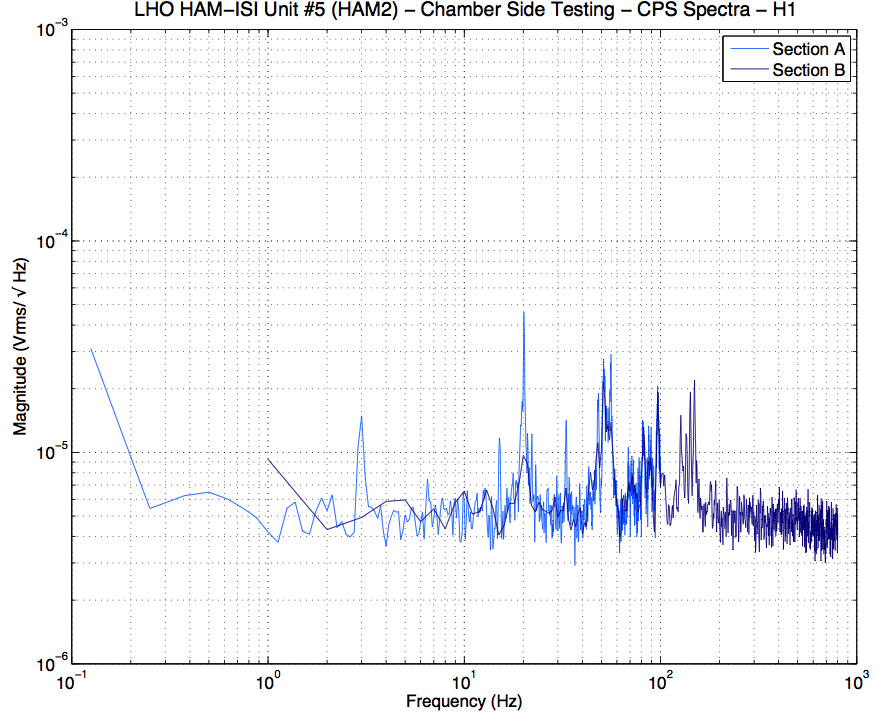 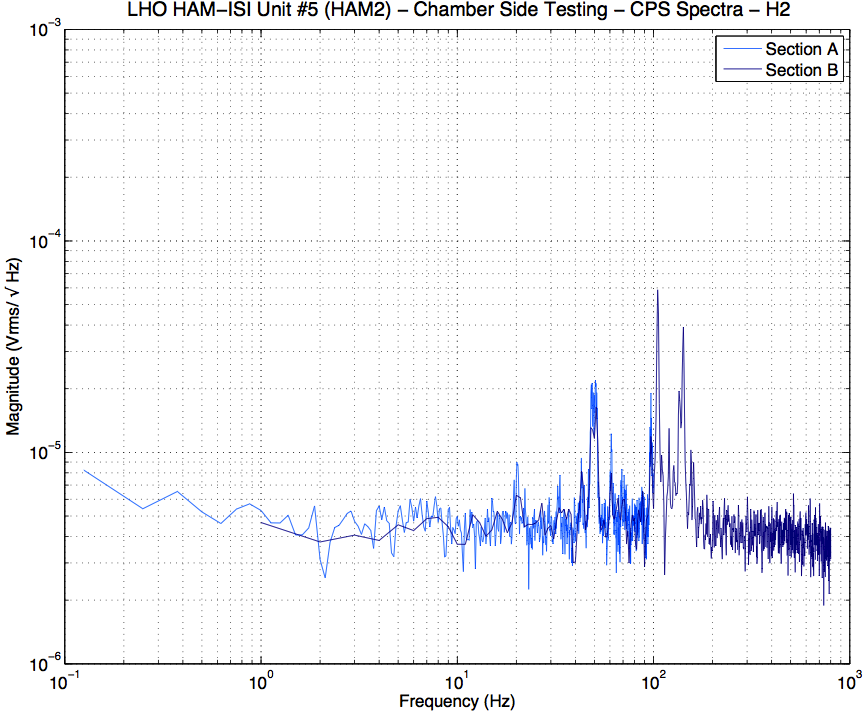 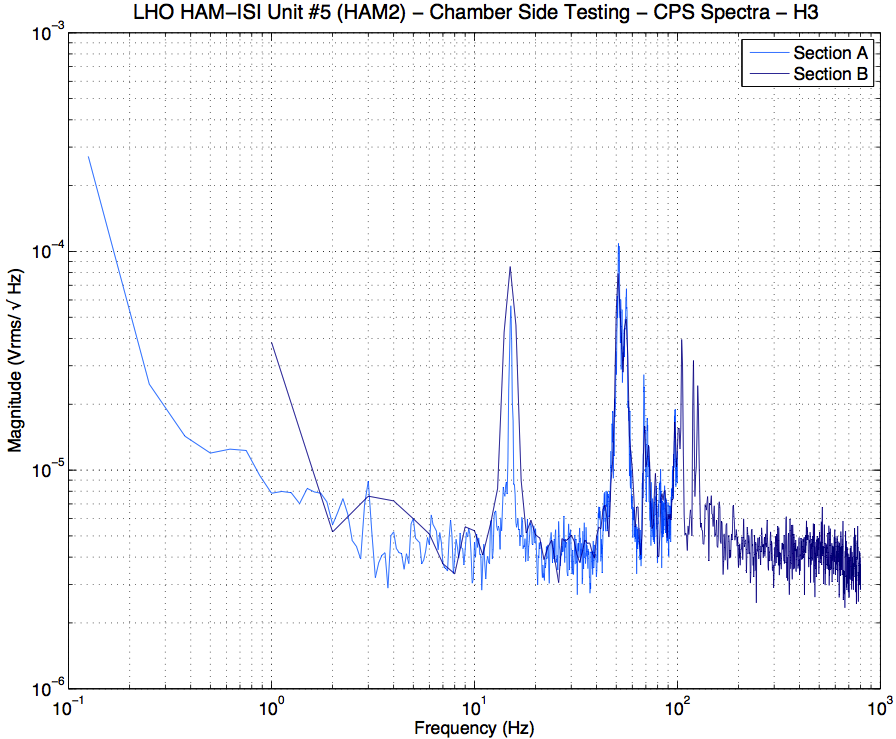 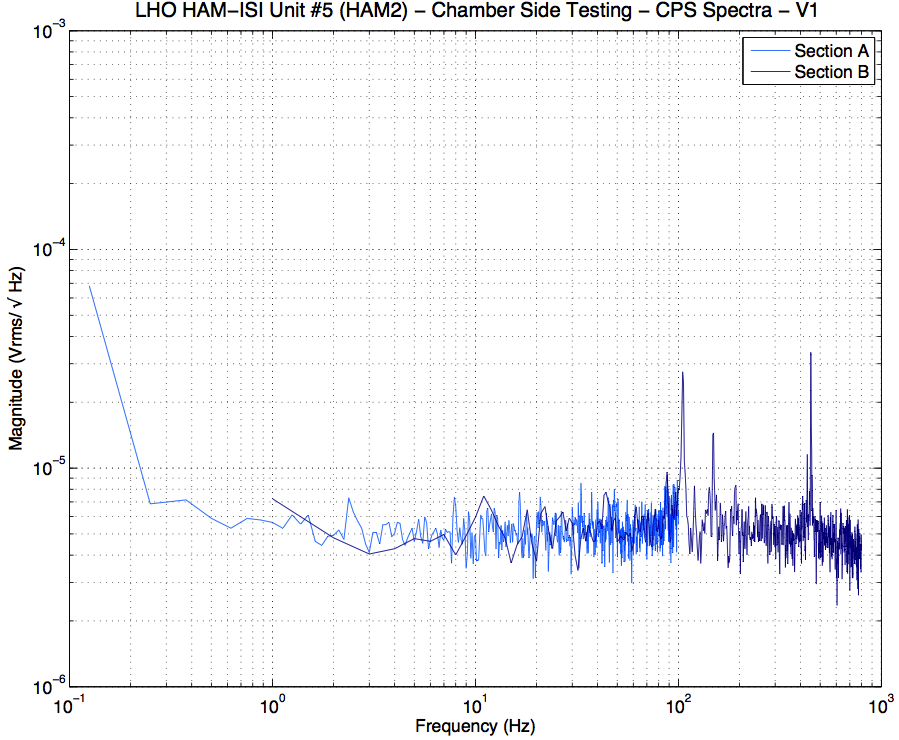 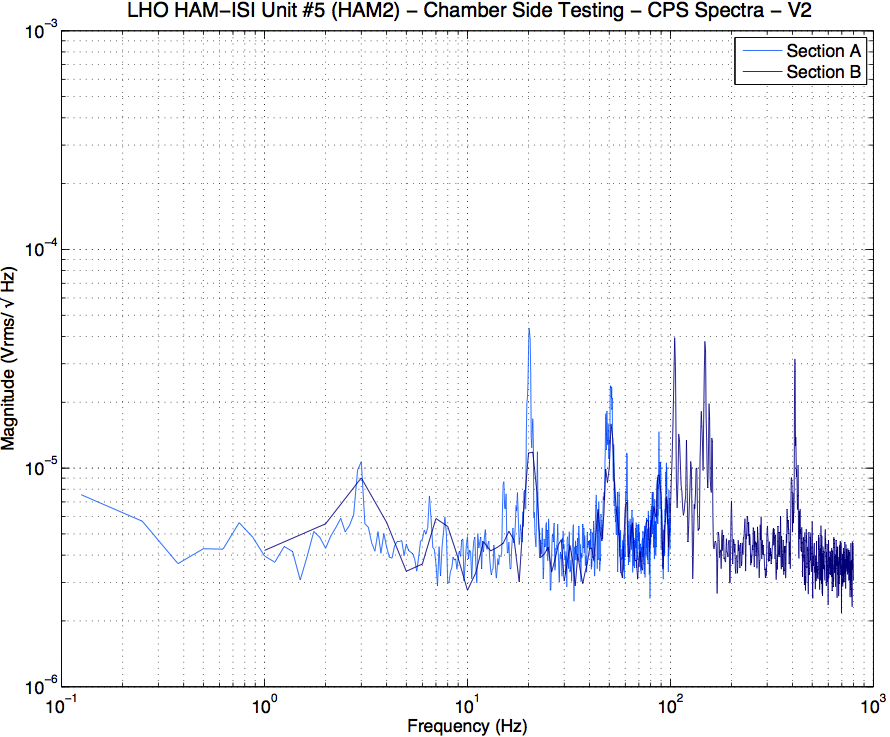 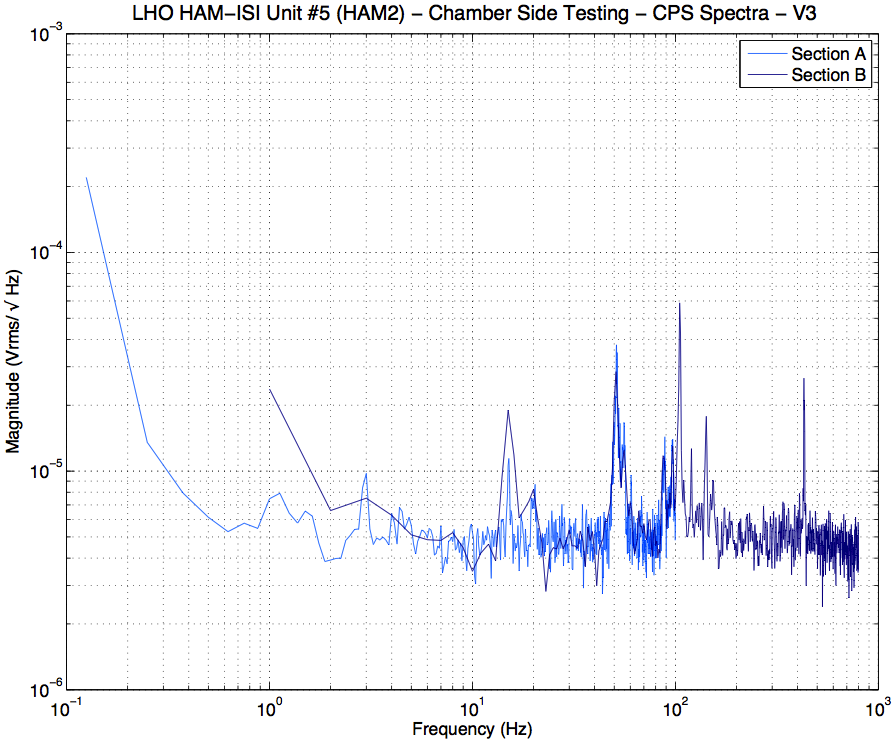 Figure – CPS Spectra - Section Check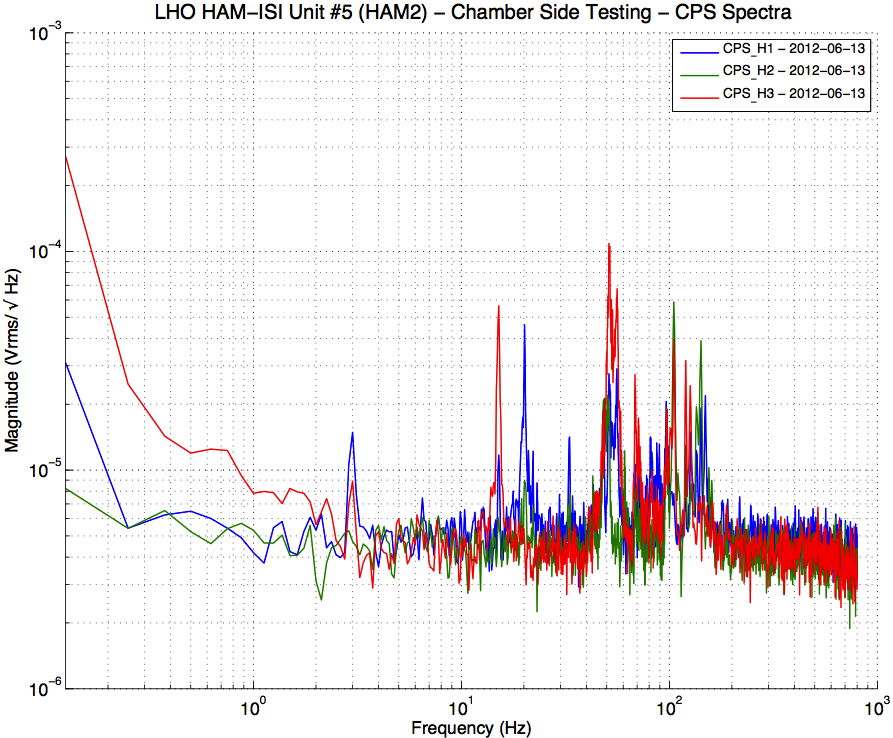 Figure – Horizontal CPSs spectra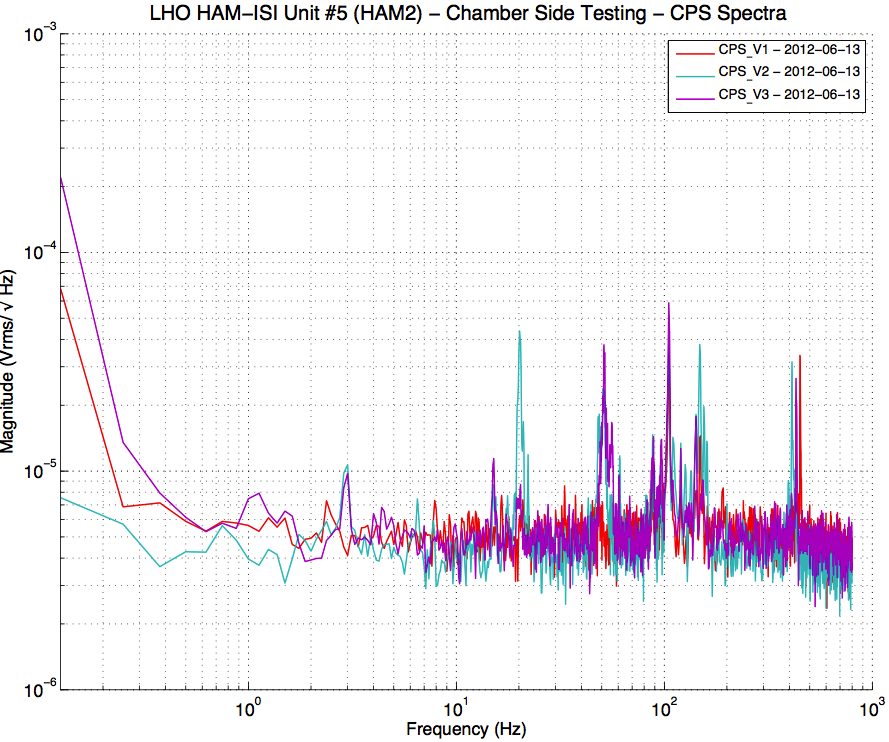 Figure – Vertical CPSs Spectra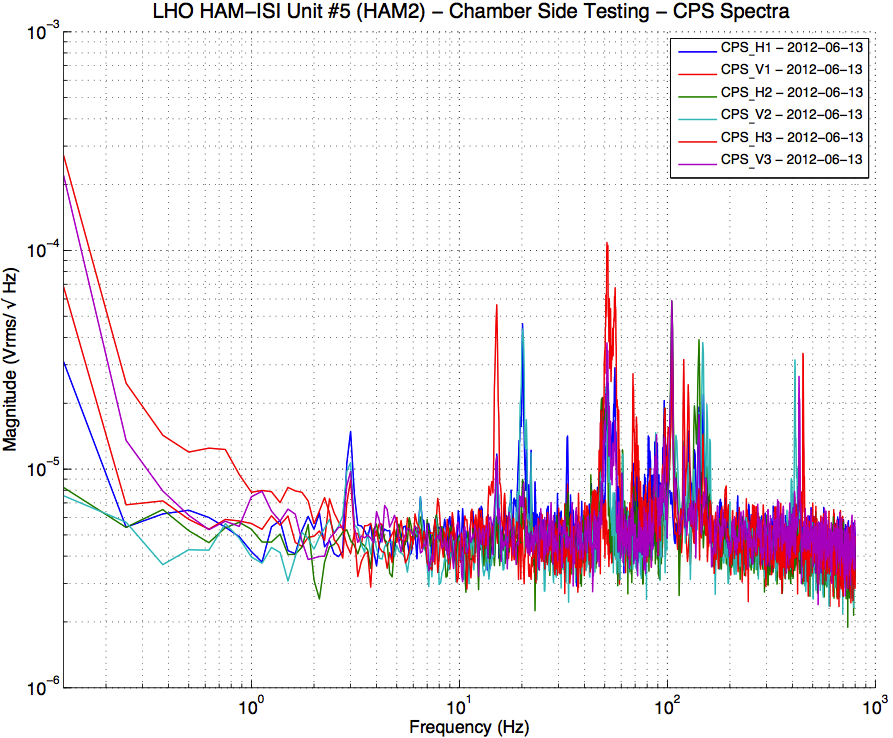 Figure – All CPSs SpectraData in the SVN at:/SeiSVN/seismic/HAM-ISI/H1/HAM3/Data/Spectra/Chamber_Side/SEI-HAM_ISI_Unit_5_Chamber_Side_Locked__-CPS__Corner_1-Section_A-2012-06-13.182243.txtSEI-HAM_ISI_Unit_5_Chamber_Side_Locked__-CPS__Corner_1-Section_B-2012-06-13.182536.txtSEI-HAM_ISI_Unit_5_Chamber_Side_Locked__-CPS__Corner_2-Section_A-2012-06-13.173829.txtSEI-HAM_ISI_Unit_5_Chamber_Side_Locked__-CPS__Corner_2-Section_B-2012-06-13.174121.txtSEI-HAM_ISI_Unit_5_Chamber_Side_Locked__-CPS__Corner_3-Section_A-2012-06-13.183353.txtSEI-HAM_ISI_Unit_5_Chamber_Side_Locked__-CPS__Corner_3-Section_B-2012-06-13.183632.txtSections Check plots in the SVN at/SeiSVN/seismic/HAM-ISI/H1/HAM3/Figures/Spectra/Chamber_Side/Sections_Check/HAM_ISI_Unit_5_ASD_Volts_SECTION_CHECK_CPS__H1_ISI_Chamber_Side_Locked__2012_06_13.figHAM_ISI_Unit_5_ASD_Volts_SECTION_CHECK_CPS__V1_ISI_Chamber_Side_Locked__2012_06_13.figHAM_ISI_Unit_5_ASD_Volts_SECTION_CHECK_CPS__H2_ISI_Chamber_Side_Locked__2012_06_13.figHAM_ISI_Unit_5_ASD_Volts_SECTION_CHECK_CPS__V2_ISI_Chamber_Side_Locked__2012_06_13.figHAM_ISI_Unit_5_ASD_Volts_SECTION_CHECK_CPS__H3_ISI_Chamber_Side_Locked__2012_06_13.figHAM_ISI_Unit_5_ASD_Volts_SECTION_CHECK_CPS__V3_ISI_Chamber_Side_Locked__2012_06_13.figSections Combined plots in the SVN at:/SeiSVN/seismic/HAM-ISI/H1/HAM3/Figures/Spectra/Chamber_Side/Sections_Combined/HAM_ISI_Unit_5_PSD_Volts_CPS__H_ISI_Chamber_Side_Locked___2012_06_13.figHAM_ISI_Unit_5_PSD_Volts_CPS__V_ISI_Chamber_Side_Locked___2012_06_13.figHAM_ISI_Unit_5_PSD_Volts_CPS__ISI_Chamber_Side_Locked___2012_06_13.figPrograms to run the sr785 from a laptop under the SVN at:/SeiSVN/seismic/HAM-ISI/H1/HAM3/Scripts/Chamber_Side/sr785_Programs/Testing Scripts under the SVN at:/SeiSVN/seismic/HAM-ISI/H1/HAM3/Scripts/Chamber_Side/Testing_Scripts /Issues/difficulties/comments regarding this test:Results in accordance with HAM2Acceptance Criteria:Sections Match togetherCPS noise spectra must be below 10-4Vrms/√HzPlots of Spectra are saved under the SVNTest result:                          	                     Passed:     X   	         Failed:          .Test 2.2 – GS13 SpectraDuring this test we want to take spectra of the GS13s to make sure that they are still functional. A spectrum analyzer is used. The maximum number of points available for the FFT (800) limits the frequency resolution. Measurements are performed in two sections that are combined afterwards to allow getting good resolution in low frequency. Sections overlap to allow checking for potential mismatch.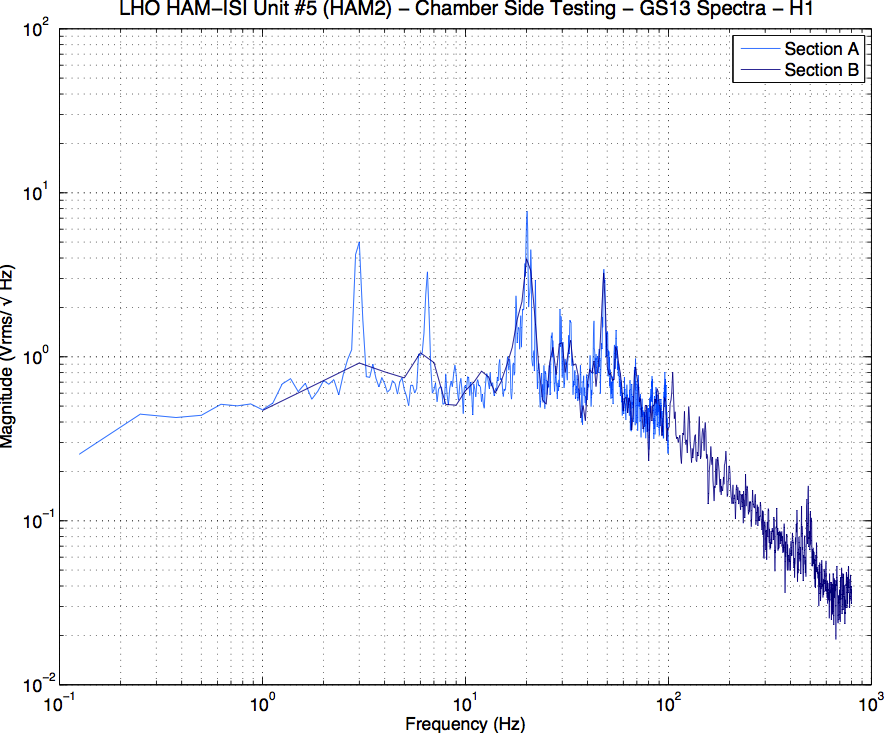 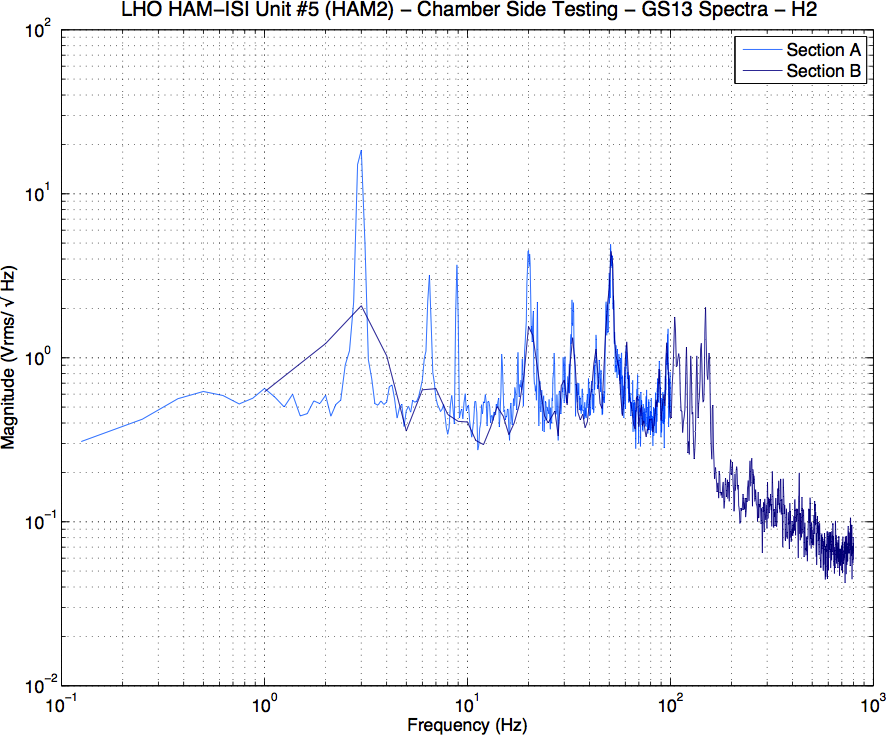 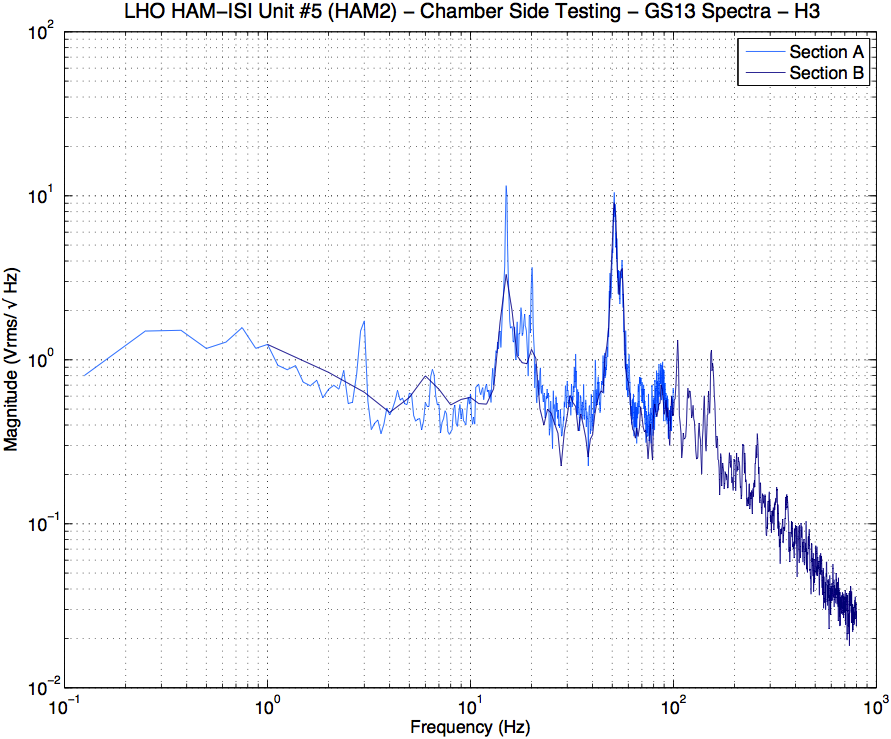 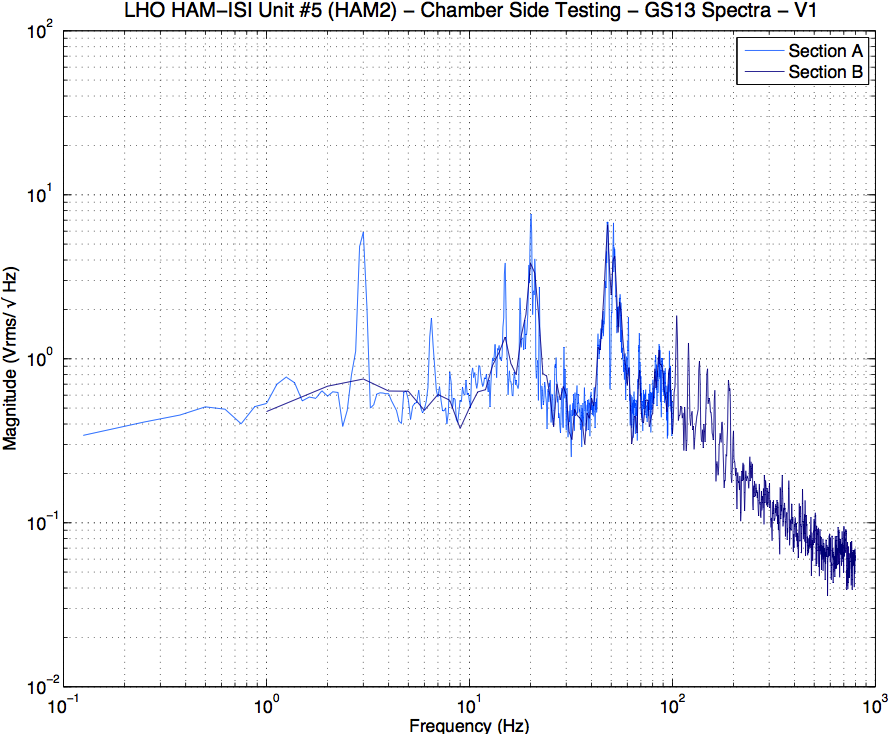 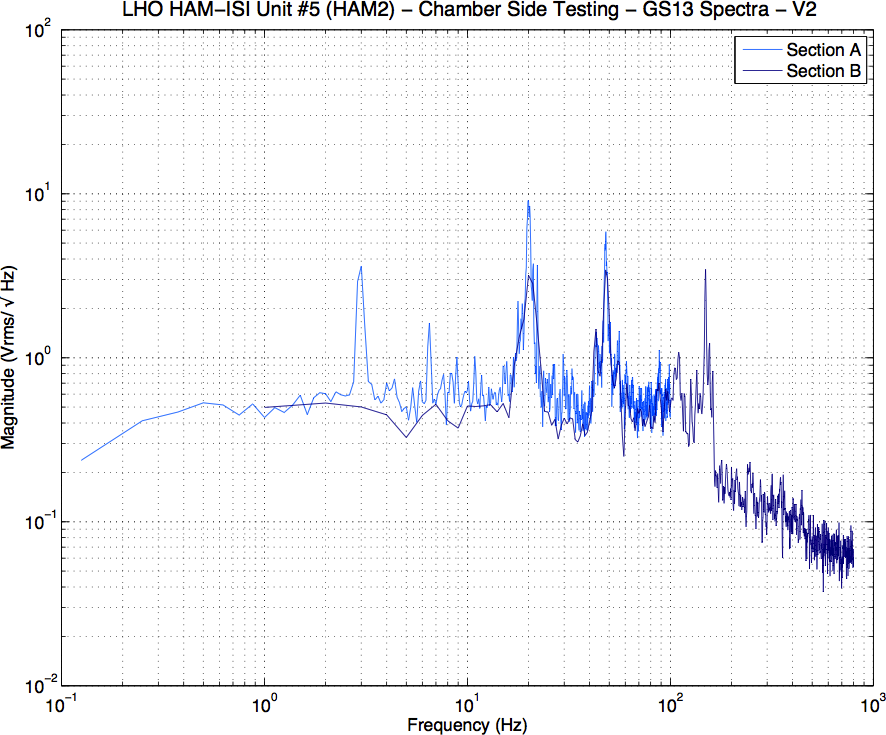 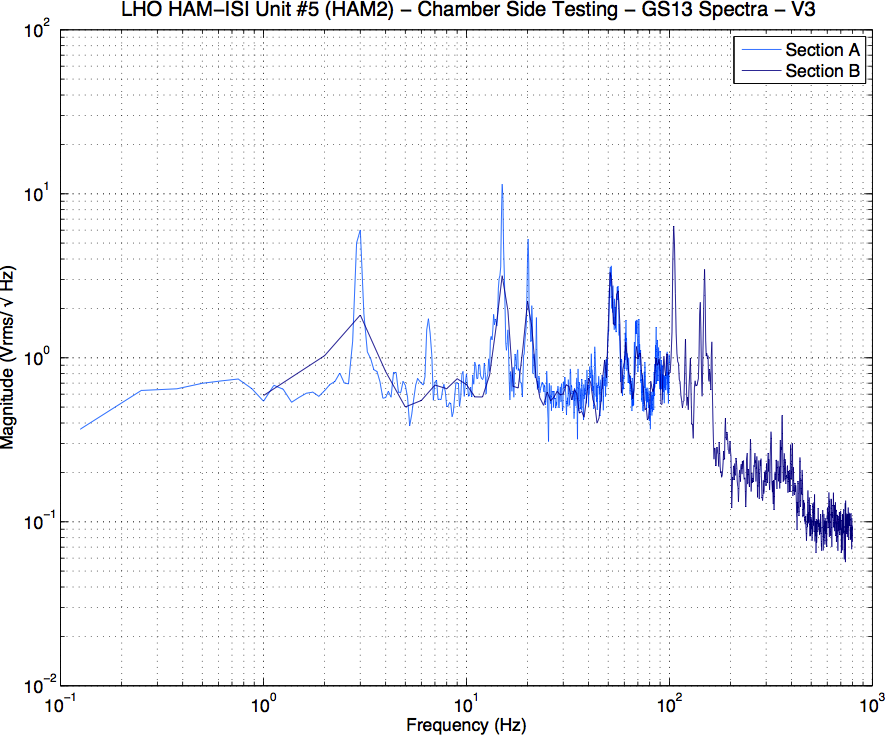 Figure – GS13 Spectra- Section Check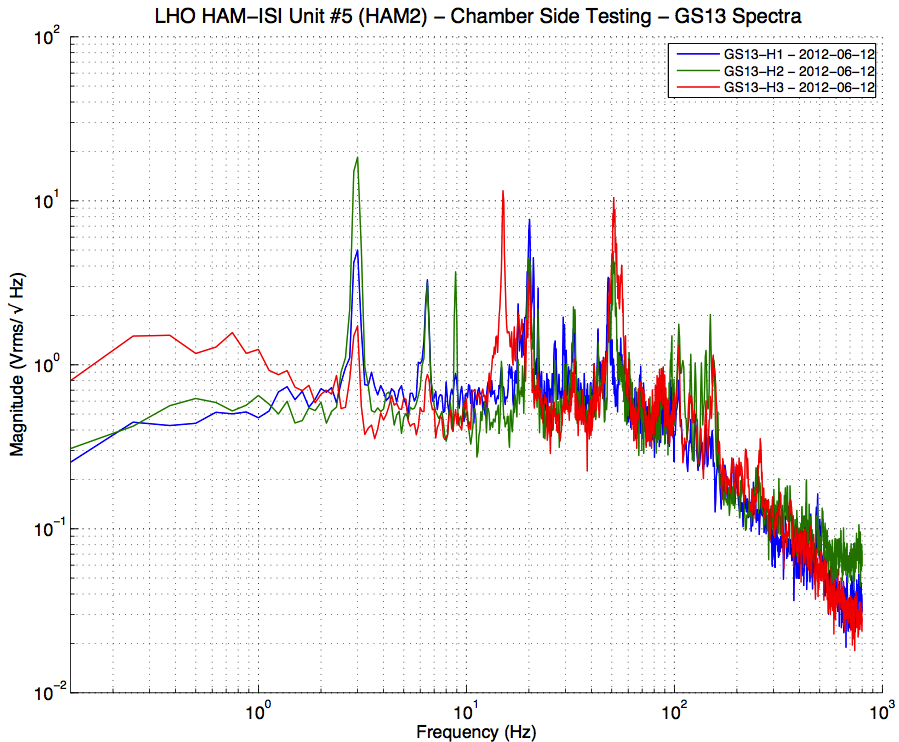 Figure – Horizontal GS13s Spectra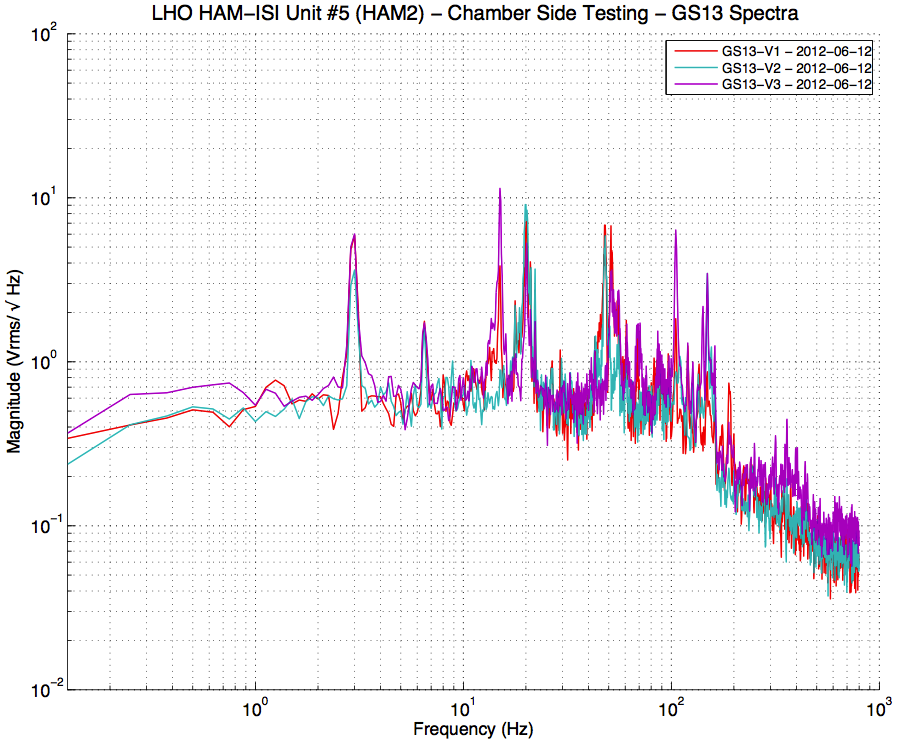 Figure – Vertical GS13s Spectra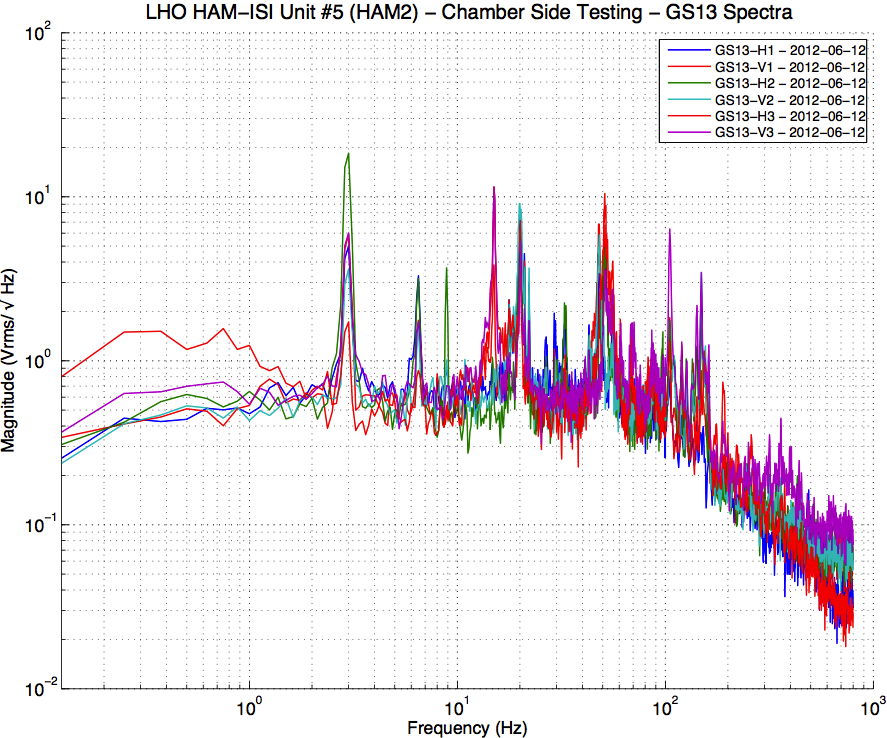 Figure – Horizontal and Vertical GS13s SpectraData in the SVN at:/SeiSVN/seismic/HAM-ISI/H1/HAM3/Data/Spectra/Chamber_Side/SEI-HAM_ISI_Unit_5_Chamber_Side_Locked__-GS13_Corner_1-Section_A-2012-06-12.225110.txtSEI-HAM_ISI_Unit_5_Chamber_Side_Locked__-GS13_Corner_1-Section_B-2012-06-12.225350.txtSEI-HAM_ISI_Unit_5_Chamber_Side_Locked__-GS13_Corner_2-Section_A-2012-06-12.224428.txtSEI-HAM_ISI_Unit_5_Chamber_Side_Locked__-GS13_Corner_2-Section_B-2012-06-12.224715.txtSEI-HAM_ISI_Unit_5_Chamber_Side_Locked__-GS13_Corner_3-Section_A-2012-06-12.231439.txtSEI-HAM_ISI_Unit_5_Chamber_Side_Locked__-GS13_Corner_3-Section_B-2012-06-12.231742.txtSections Check plots in the SVN at/SeiSVN/seismic/HAM-ISI/H1/HAM3/Figures/Spectra/Chamber_Side/Sections_Check/HAM_ISI_Unit_5_ASD_Volts_SECTION_CHECK_GS13_H1_ISI_Chamber_Side_Locked__2012_06_12.figHAM_ISI_Unit_5_ASD_Volts_SECTION_CHECK_GS13_H2_ISI_Chamber_Side_Locked__2012_06_12.figHAM_ISI_Unit_5_ASD_Volts_SECTION_CHECK_GS13_H3_ISI_Chamber_Side_Locked__2012_06_12.figHAM_ISI_Unit_5_ASD_Volts_SECTION_CHECK_GS13_V1_ISI_Chamber_Side_Locked__2012_06_12.figHAM_ISI_Unit_5_ASD_Volts_SECTION_CHECK_GS13_V2_ISI_Chamber_Side_Locked__2012_06_12.figHAM_ISI_Unit_5_ASD_Volts_SECTION_CHECK_GS13_V3_ISI_Chamber_Side_Locked__2012_06_12.figSections Combined plots in the SVN at:/SeiSVN/seismic/HAM-ISI/H1/HAM3/Figures/Spectra/Chamber_Side/Sections_Combined/HAM_ISI_Unit_5_PSD_Volts_GS13_H_ISI_Chamber_Side_Locked___2012_06_12.figHAM_ISI_Unit_5_PSD_Volts_GS13_V_ISI_Chamber_Side_Locked___2012_06_12.figHAM_ISI_Unit_5_PSD_Volts_GS13_ISI_Chamber_Side_Locked___2012_06_12.figPrograms to run the sr785 from a laptop under the SVN at:/SeiSVN/seismic/HAM-ISI/H1/HAM2/Scripts/Chamber_Side/sr785_Programs/Testing Scripts under the SVN at:/SeiSVN/seismic/HAM-ISI/H1/HAM2/Scripts/Chamber_Side/Testing_Scripts /Issues/difficulties/comments regarding this test:One can notice a bump below 1Hz on H3 spectrum. Measurements were performed in the LVEA, one corner at a time. It is very likely that this bump comes from a change in the spectral content of the activities (Grouting, welding, craning, …) that were on-going in the LVEA.Results are in accordance with HAM2Acceptance Criteria: Sections Match togetherGS13s responses must not drop in low frequencyPlots of powerspectra are saved under the SVNTest result:                          	                     Passed:     X   	         Failed:          .ConclusionChamber-Side TestingHAM-ISI Unit #5 was intended to populate HAM3 chamber. The tests presented here were performed between June 12th and June 13th 2012, in accordance with the second version of the Pre-Integration Chamber-Side Testing procedure (E1200513-v2).All sensors appeared to be functional.This Unit is ready to be inserted in HAM3 chamber. Initial Chamber Testing can then proceed.IntroductionInitial Chamber TestingThis part of the Phase II testing takes place in open chamber, with the optics off, and HEPI locked. The ISI is then connected to the electronic rack with the final in-field cables. Models are installed and running. Tests are performed with Matlab® scripts. Optics and Suspensions can be installed right after the end of this phase of testing. No test is performed during their installation.Final Chamber Testing starts once Optics and Suspensions are installed. The lockers and the CPSs usually need to be reset at this point.INITIAL IN CHAMBER TESTINGHAM3-ISI was installed in in its chamber on June 15th 2012. In field cables were received on July 25th. Their installation finished on July 27th. This initial in chamber testing was conducted in the following 4 days until the chamber was relinquished for installation of Optics and Suspensions on August 1st.Step 1: Cables InventoryActuator cables were replaced in chamber to reach the feedthrough. S/N were recorded. Table – Cables inventoryAcceptance Criteria:Inventory is completeTest result:                          	                     Passed:     X   	         Failed:          .Step 2: Electronics InventoryAcceptance Criteria:Inventory is completeTest result:                          	                     Passed:     X   	         Failed:          .Step 3: Level of Stage 1The optical table is within a +/-0.1mm levelness (LHO aLog #3586).The biggest difference between two corners is then 0.2mm, which corresponds, approximately, to 8mils.Max angle  =  0.008” / 86” = 93µradAcceptance CriteriaThe maximum angle of the table with the horizontal mustn’t exceed  ~100µradTest result:                          	                     Passed:     X   	         Failed:          .Step 4: Mass Budget 
Table – Wall masses distributionTable – Keel masses distributionTable – Optic table masses distributionTable – Mass budget sum up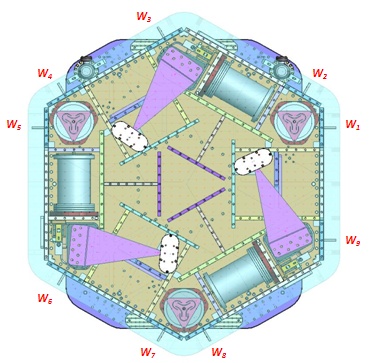 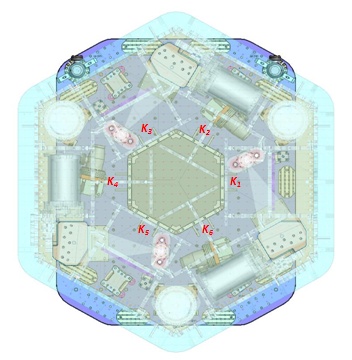 Figure – Wall Masses (W) and Keel masses (K) location. South of picture = corner 1Issues/difficulties/comments regarding this test:The mass budget was reported to be 565.10kgs during Assembly Validation. It is now 5kg lighter.Bundles of ISC cables were installed on the ISI between the two phases of testing. The ISI was roughly balanced for the Initial In Chamber Testing.Acceptance Criteria
The Mass budget must be 579.1 Kg (cf. E1100427)+/-25Kg (5%)Test result:                          	                     Passed:     X   	         Failed:          .Step 5: Shim ThicknessIssues/difficulties/comments regarding this test: Shims were not changed since Assembly Validation Testing. The results presented here come from the Assembly Validation testing report.Locker D is hard to close. It will be reset once Suspensions are installed.Table – Shims ThicknessTest result:                          	                     Passed:     X   	         Failed:          .Step 6: Blade Spring Profile 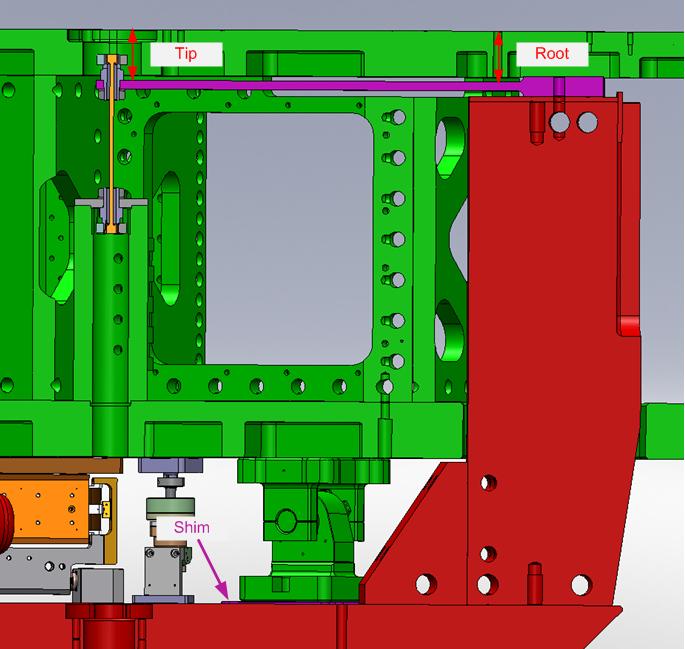 figure – Blade spring profile measurement pointsTable – Blade Spring ProfileIssues/difficulties/comments regarding this test: Blade #2 is slightly out of the preferred range. The measurement was performed on a locked ISI. The locked position is not optimal, as lockers need to be reset.Acceptance Criteria:Recorded for traceability.Flatness preferred within 0.015" inches.Test result:                          	                    Passed:    X     	         Failed:          .Step 7: Lockers AdjustmentThe maximum difference recorded on the CPSs between the unlocked and the locked positions is about 1V which roughly corresponds to 3280ctsIssues/difficulties/comments regarding this test: The maximum difference recorded on the CPSs between the unlocked and the locked positions is out of the preferred +/-1600cts range. Lockers should be set up with CPS Gaps, after this phase of testing.Lockers are reset after the installation of suspensions.Acceptance criteria:Recorded for traceabilityPreferred within +/-1600ctsTest result:                          	                     Passed:         	         Failed:     X     ..Step 8: CPS GapTable – CPS sensor readouts – ISI Unlocked, no driveIssues/difficulties/comments regarding this test: CPS mean readouts are out of the preferred +/-400cts range. CPS Gap should not be set up during this phase of testing.CPSs are reset after the installation of suspensions.Acceptance criteria:Recorded for traceabilityPreferred within +/-400ctsTest result:                          	                     Passed:     X   	         Failed:          .Step 9: CPS and GS13 Spectra - ISI UnlockedData files in SVN at: /seismic/HAM-ISI/H1/HAM3/Data/Spectra/Undamped/- LHO_ISI_HAM3_ASD_m_CPS_T240_L4C_GS13_Locked_vs_Unlocked_2012_08_01.matScripts files for taking and processing the data, and plotting it in SVN at: seismic/HAM-ISI/Common/Testing_Functions_HAM_ISI/Plot_ASD_Unlocked_Locked_HAM_ISI.mPlot_ASD_Unlocked_Locked_Group_HAM_ISI.mFigures in SVN at:seismic/HAM-ISI/H1/HAM3/Data/Figures/Spectra/Undamped/- LHO_ISI_HAM3_ASD_m_GS13_Requirements_Locked_vs_Unlocked_2012_08_01.fig- LHO_ISI_HAM3_ASD_m_CPS_Requirements_Locked_vs_Unlocked_2012_08_01.figCPS calibration:The CPS power spectrums are calibrated by using a sensitivity of 30.2 nm/count.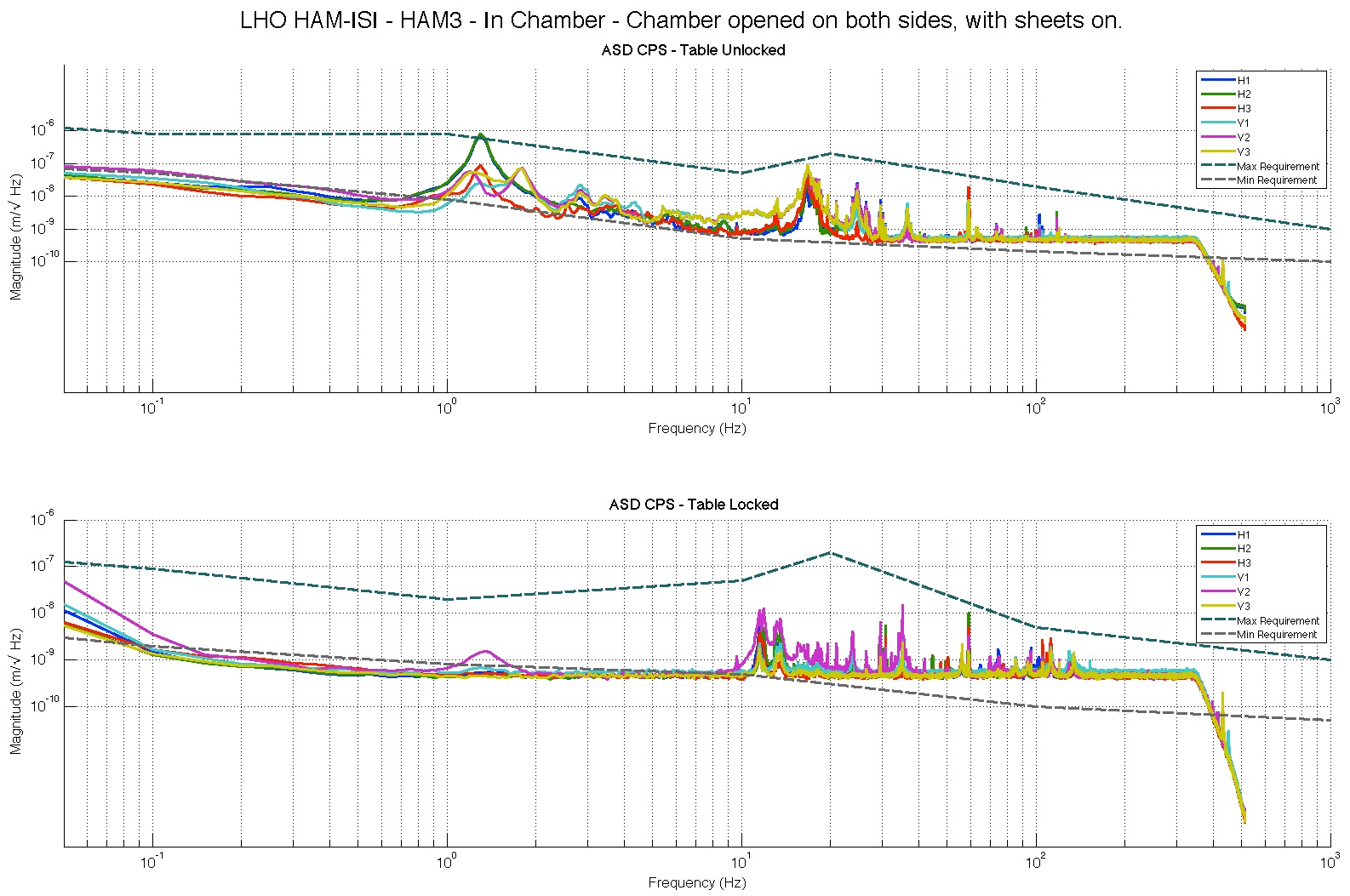 Figure - Calibrated CPS power spectrum – ISI Unlocked/Locked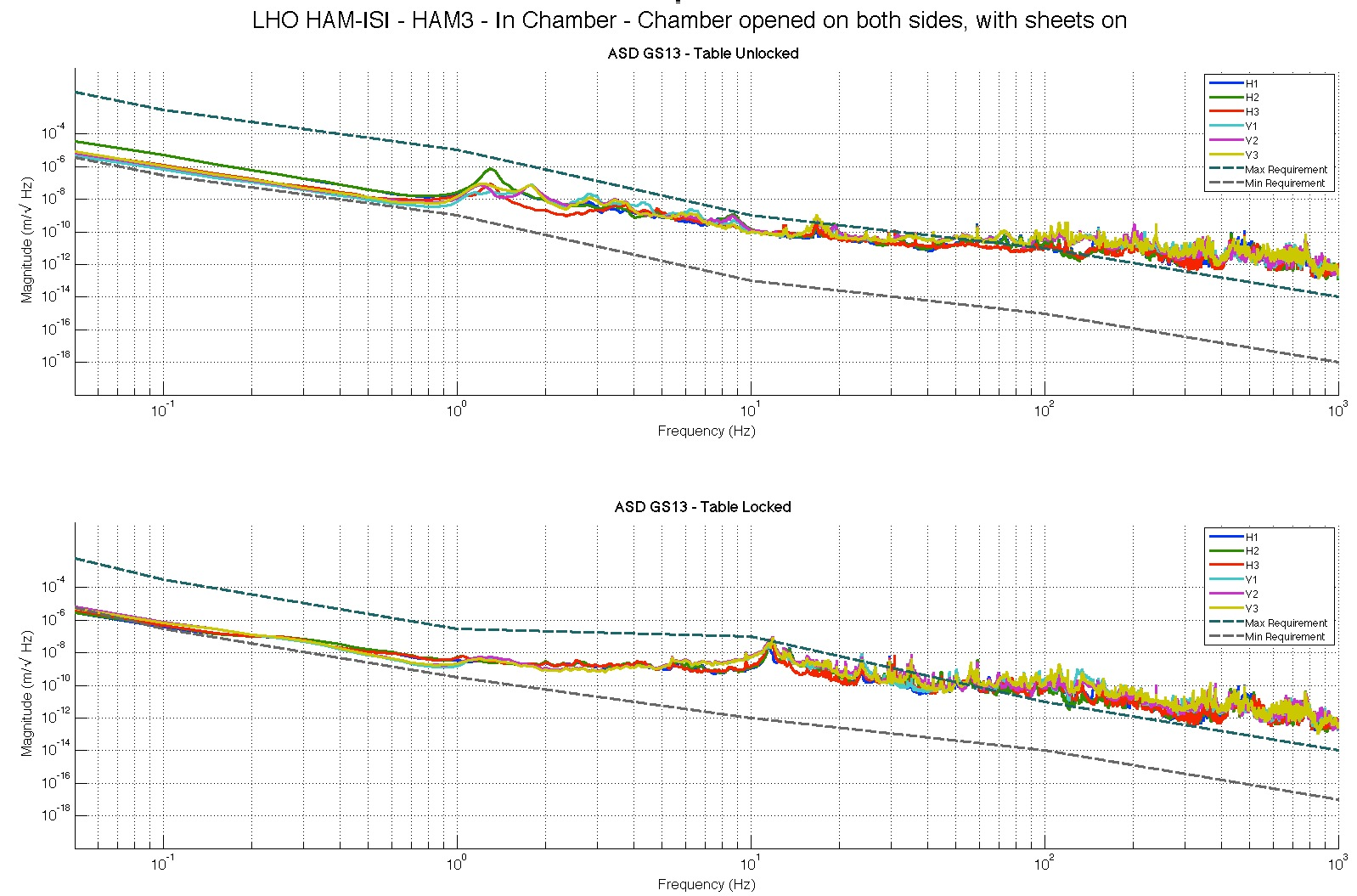 Figure – Power spectrum Calibrated GS13 – ISI Unlocked/LockedIssues/difficulties/comments regarding this test: Locked data was recorded during the weekend, after the optical table payload was removed (421.51kg).Acceptance criteria:No cross talk (peaks at low frequencies + harmonics on measurements)Magnitudes of power spectra must be between requirement curves such as in the following figures (dashed lines)Test result:                          	                     Passed:     X   	         Failed:          .Comment:GS13 requirement curves need to be updated. Step 10: GS13 ASD - Tabled TiltedThe figure below presents the GS13 power spectrum when the table is unlocked and loaded with a 10Kg mass at each of its corner.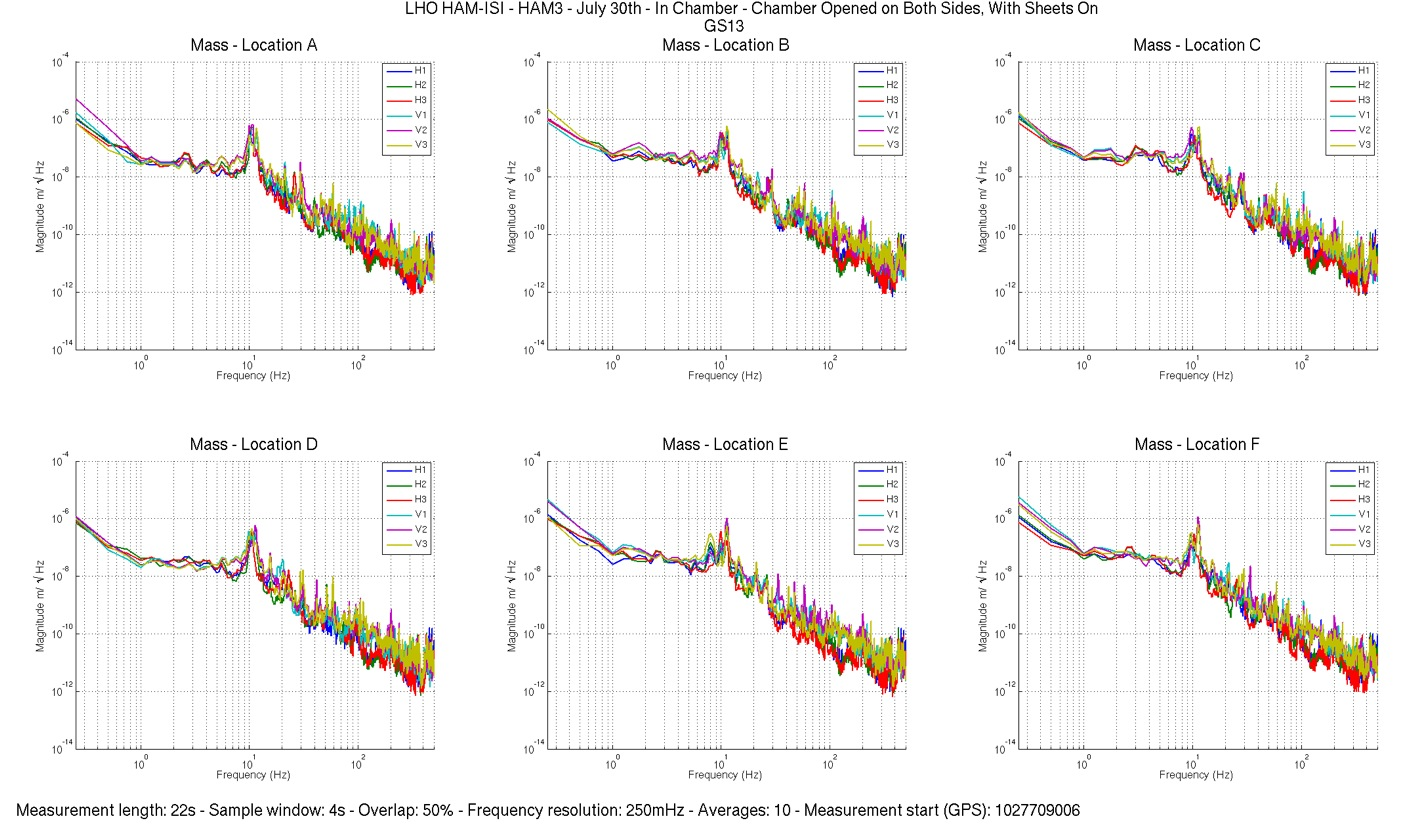 Figure – ASD Calibrated GS13 with mass at cornerData files in SVN at: /seismic/HAM-ISI/H1/HAM3/Data/Spectra/Undamped/- LHO_ISI_HAM3_ASD_m_GS13_Stage_Tilted_2012_07_30.matScripts files for taking and processing the data, and plotting it in SVN at: seismic/HAM-ISI/Common/Testing_Functions_HAM_ISI/Plot_ASD_Tilted_Stage_HAM_ISI.mFigures in SVN at: seismic/HAM-ISI/H1/HAM3/Data/Figures/Spectra/Undamped/LHO_ISI_HAM3_m_PSD_GS13_Tilted_2012_07_30.figIssues/difficulties/comments regarding this test: Good concordance between sensors of the same type and direction.No drop of response in low frequencyTest result:                          	                     Passed:     X   	         Failed:          .Step 11: GS13 pressure readout
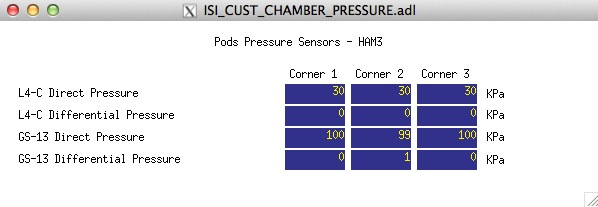 Figure – Pressure Readouts (07/16/2012)Acceptance criteria: - The pressure on GS13_P channels must be 102KPa +/-8 KPa (25000 counts +/- 3000 counts) - GS13_P must vary the same way in each corner and GS13_DIFF must be constant (channels follow comparable trend) Test result:                          	                     Passed:     X   	         Failed:          .Step 12: Actuators Sign and range of motion (Local drive)Table - Range of motion - Local driveAcceptance criteria:Main couplings sensors readout must be at least 16000 counts (~0.02”)A positive offset drive on one actuator must give positive sensor readout on the collocated sensor. Signs will also be tested when measuring local-to-local transfer functions.Test result:                          	                     Passed:     X   	         Failed:          .Step 13: Static Testing (Tests in the local basis)Table - Main couplings and cross couplingsIssues/difficulties/comments regarding this test: Are slightly out of requirement:H1-H1H1-H3H2-H1H2-H3Acceptance criteria:VerticalFor a +1000 count offset drive on vertical actuatorsCollocated sensors must be 1400 counts +/- 10%HorizontalFor a +1000 count offset drive on horizontal actuatorsCollocated sensors must be 2000 counts +/- 10%Non-collocated horizontal sensors must be 1250 counts +/-10%Test result:                          	                     Passed:     X   	         Failed:          .Step 14: Linearity test Table - Slopes and offset of the triplet Actuators - HAM-ISI - Sensors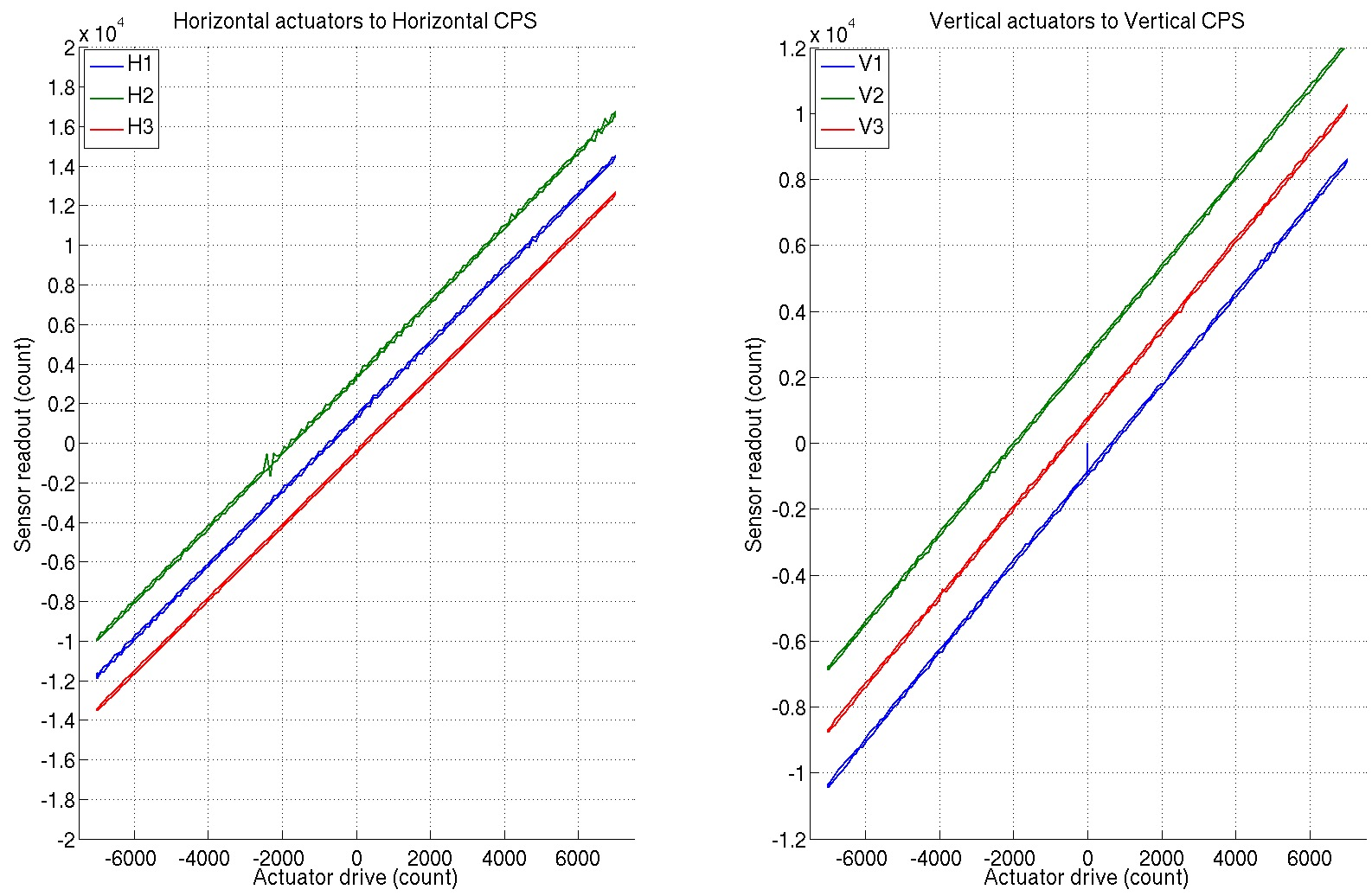 Figure - Horizontal and vertical actuators x HAM-ISI x sensorsScripts files for taking data in SVN at: seismic/HAM-ISI/Common/Testing_Functions_HAM_ISI/Linearity_Test_Awgstream_HAM_ISI.mReprocess_Linearity_Test.mData files in SVN at:  seismic/HAM-ISI/L1/HAM3/Data/Linearity_Test/LHO_ISI_HAM3_Linearity_test_20120801.matFigures in SVN at:seismic/HAM-ISI/H1/HAM3/Data/Figures/Linearity_Test/LHO_ISI_HAM3_Linearity_test_20120801.figIssues/difficulties/comments regarding this test:Needed to right a script to reprocess test data. The original scrip did not account for the new data rate on the CPSs.Acceptance criteria:Horizontal and vertical slopes of the triplet actuators x HAM-ISI x sensors =  Average slope +/- 1.5%Test result:                          	                     Passed:     X   	         Failed:          .Step 15: Frequency responseAll input/output filters are ON. HEPI is locked. The chamber is closed with sheets on.Step 15.1: Local to local measurementsData files in SVN at: seismic/HAM-ISI/H1/HAM3/Data/Transfer_Functions/Measurements/Undamped/LHO_ISI_HAM3_Data_TF_L2L_200Hz_1000Hz_20120731-193225.matLHO_ISI_HAM3_Data_TF_L2L_5Hz_200Hz_20120731-204959.matLHO_ISI_HAM3_Data_TF_L2L_500mHz_5Hz_20120731-190148.matLHO_ISI_HAM3_Data_TF_L2L_100mHz_500mHz_20120801-093231.matData collection script files:seismic/HAM-ISI/H1/HAM3/Scripts/Data_Collection/Run_Exc_Batch_H1_HAM3.mScripts files for processing and plotting in SVN at: seismic/HAM-ISI/H1/HAM3/Scripts/Control_Scripts/Version_0/Step_1_TF_Loc_to_Loc_H1_ISI_HAM3.mFigures in SVN at:seismic/HAM-ISI/H1/HAM3/Data/Figures/Transfer_Functions/Measurements/Undamped/H1_ISI_HAM3_TF_L2L_Raw_from_ACT_to_CPS_2012_08_01.figH1_ISI_HAM3_TF_L2L_Raw_from_ACT_to_GS13_2012_08_01.figStorage of measured transfer functions in the SVN at:seismic/HAM-ISI/H1/HAM3/Data/Transfer_Functions/Simulations/Undamped/H1_ISI_HAM3_TF_L2L_Raw_2012_08_01.matThe local to local transfer functions and presented below.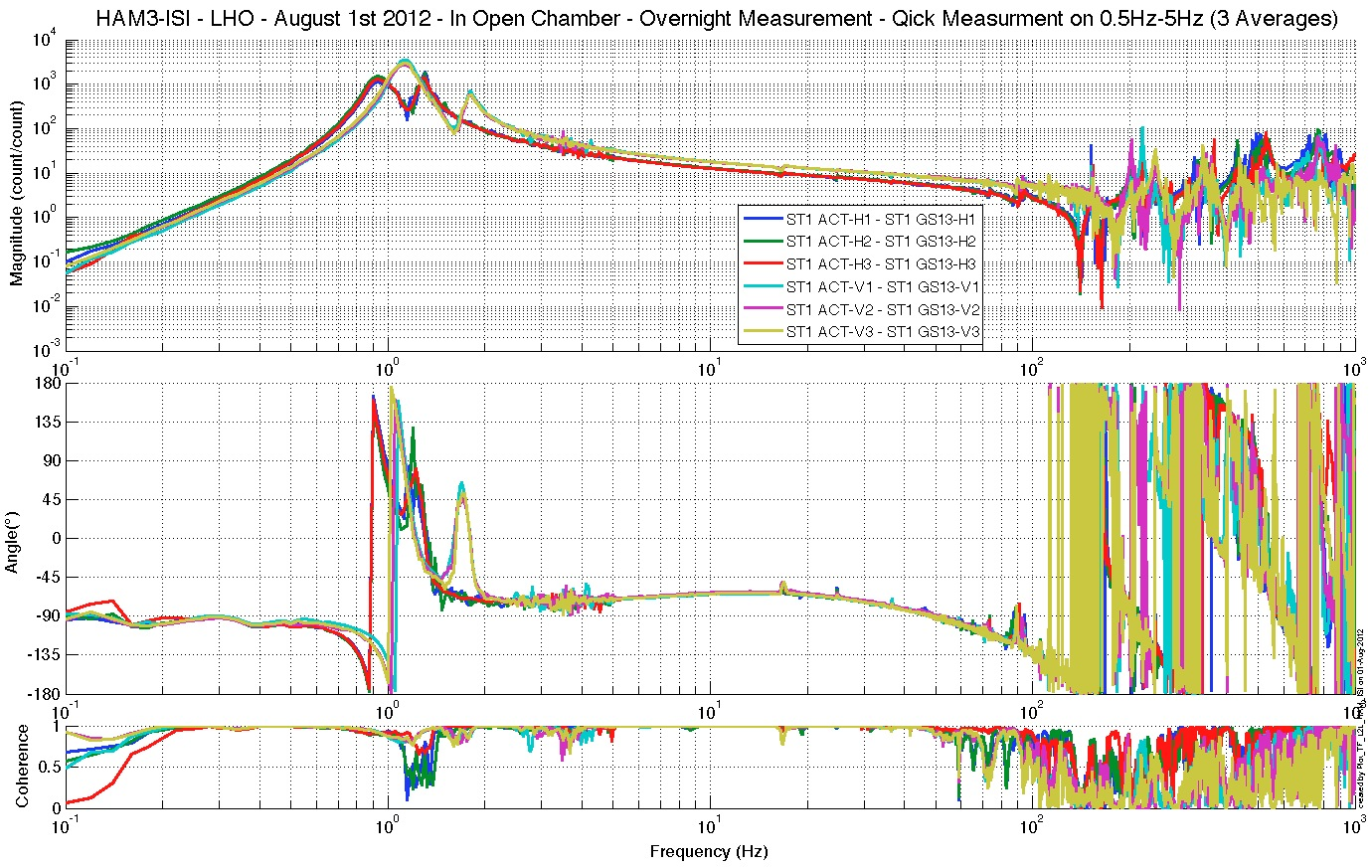 Figure - Local to Local Measurements –Capacitive Position Sensors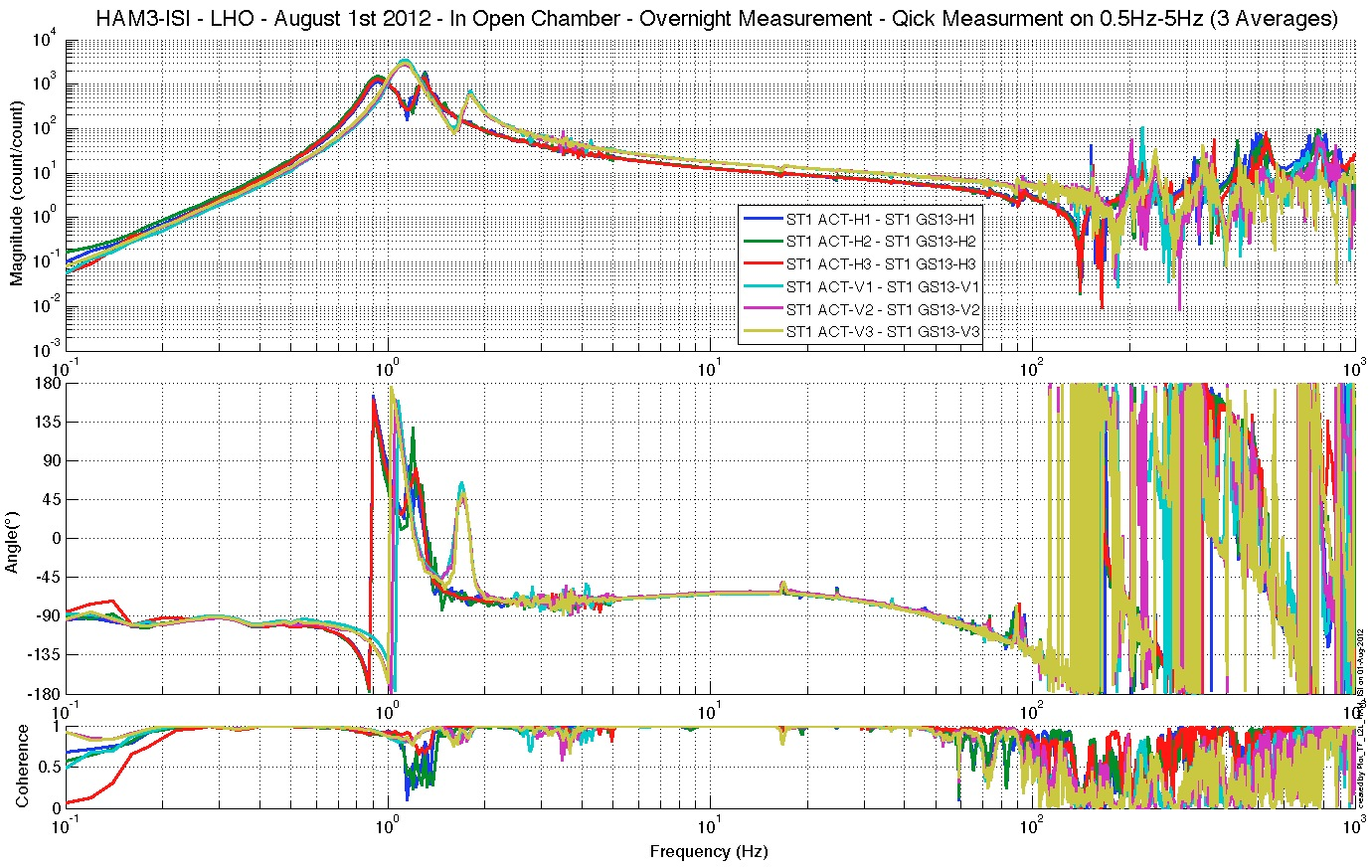 Figure - Local to Local Measurements – Inertial sensors Step 15.2: Local to local measurements V.S. LLOData files in SVN at:       LHO:seismic/HAM-ISI/H1/HAM3/Data/Transfer_Functions/Measurements/Undamped/LHO_ISI_HAM3_Data_TF_L2L_200Hz_1000Hz_20120731-193225.matLHO_ISI_HAM3_Data_TF_L2L_5Hz_200Hz_20120731-204959.matLHO_ISI_HAM3_Data_TF_L2L_500mHz_5Hz_20120731-190148.matLHO_ISI_HAM3_Data_TF_L2L_100mHz_500mHz_20120801-093231.matLLO:seismic/HAM-ISI/L1/HAM3/Data/Transfer_Functions/Simulations/Undamped/LLO_ISI_HAM3_TF_L2L_Raw_2012_02_18.matScripts files for processing and plotting in SVN at: seismic/HAM-ISI/H1/HAM3/Scripts/Control_Scripts/Version_0/Step_1_TF_Loc_to_Loc_H1_ISI_HAM3.mPlot_TF_L2L_HAM_with_LLO.mFigures in SVN at:seismic/HAM-ISI/H1/HAM3/Data/Figures/Transfer_Functions/Comparisons/L2L/H1_ISI_HAM3_TF_L2L_Raw_from_ACT_H_to_CPS_H_vs_LLO_2012_02_18.figH1_ISI_HAM3_TF_L2L_Raw_from_ACT_V_to_CPS_V_vs_LLO_2012_02_18.figH1_ISI_HAM3_TF_L2L_Raw_from_ACT_H_to_GS13_H_vs_LLO_2012_02_18.figH1_ISI_HAM3_TF_L2L_Raw_from_ACT_V_to_GS13_V_vs_LLO_2012_02_18.fig Figure – TF L2L – Horizontal CPS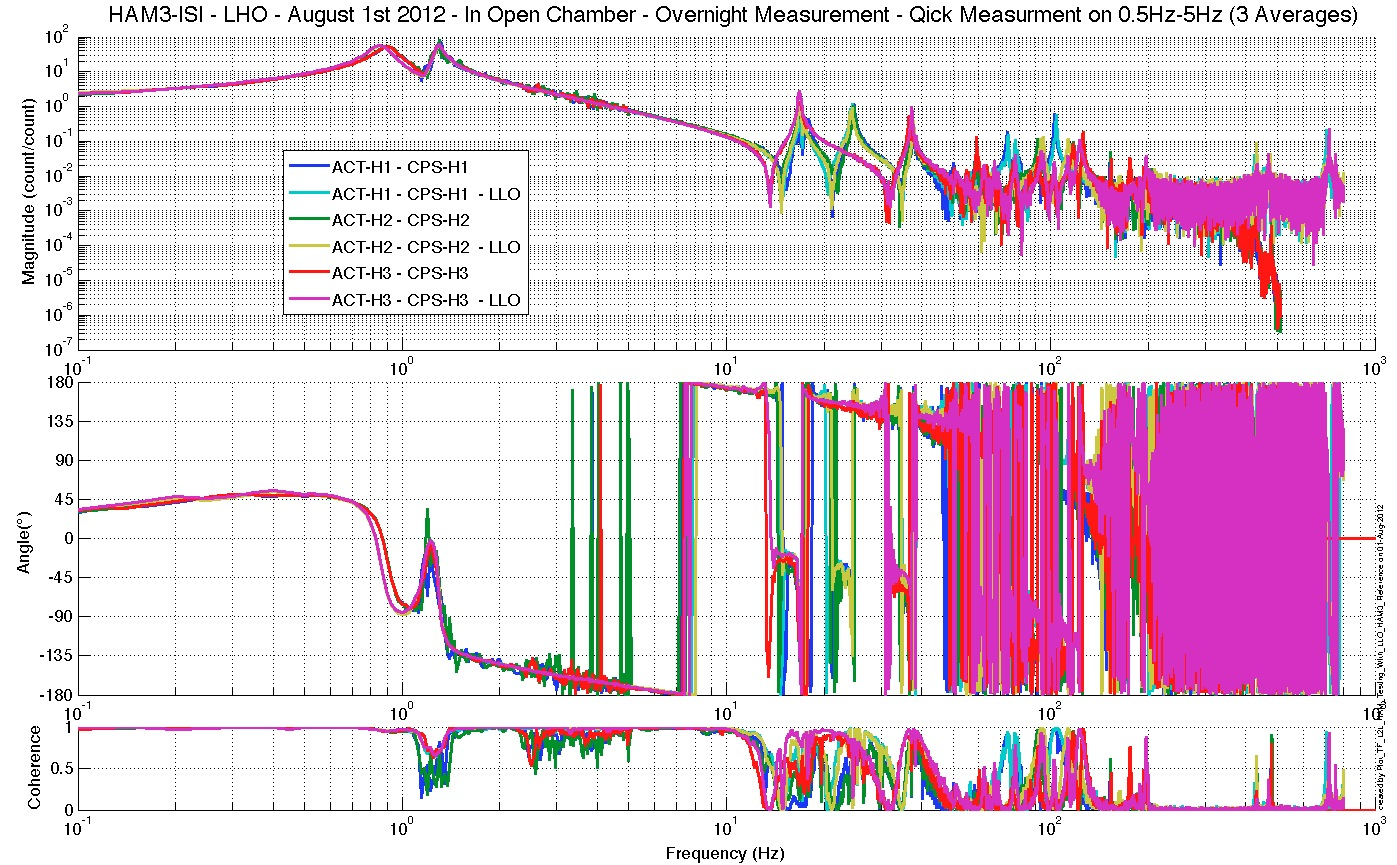 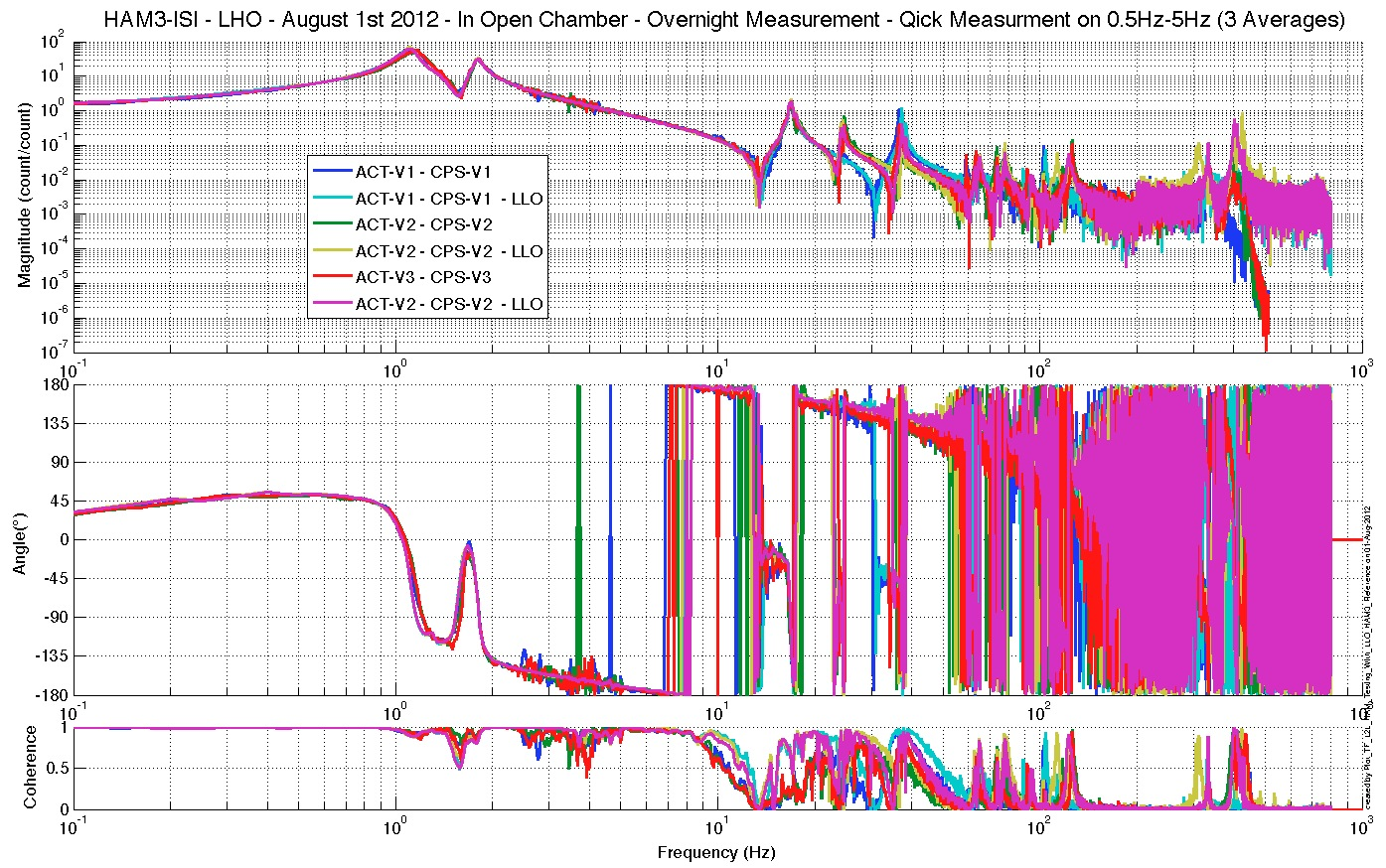 Figure – TF L2L – Vertical CPS
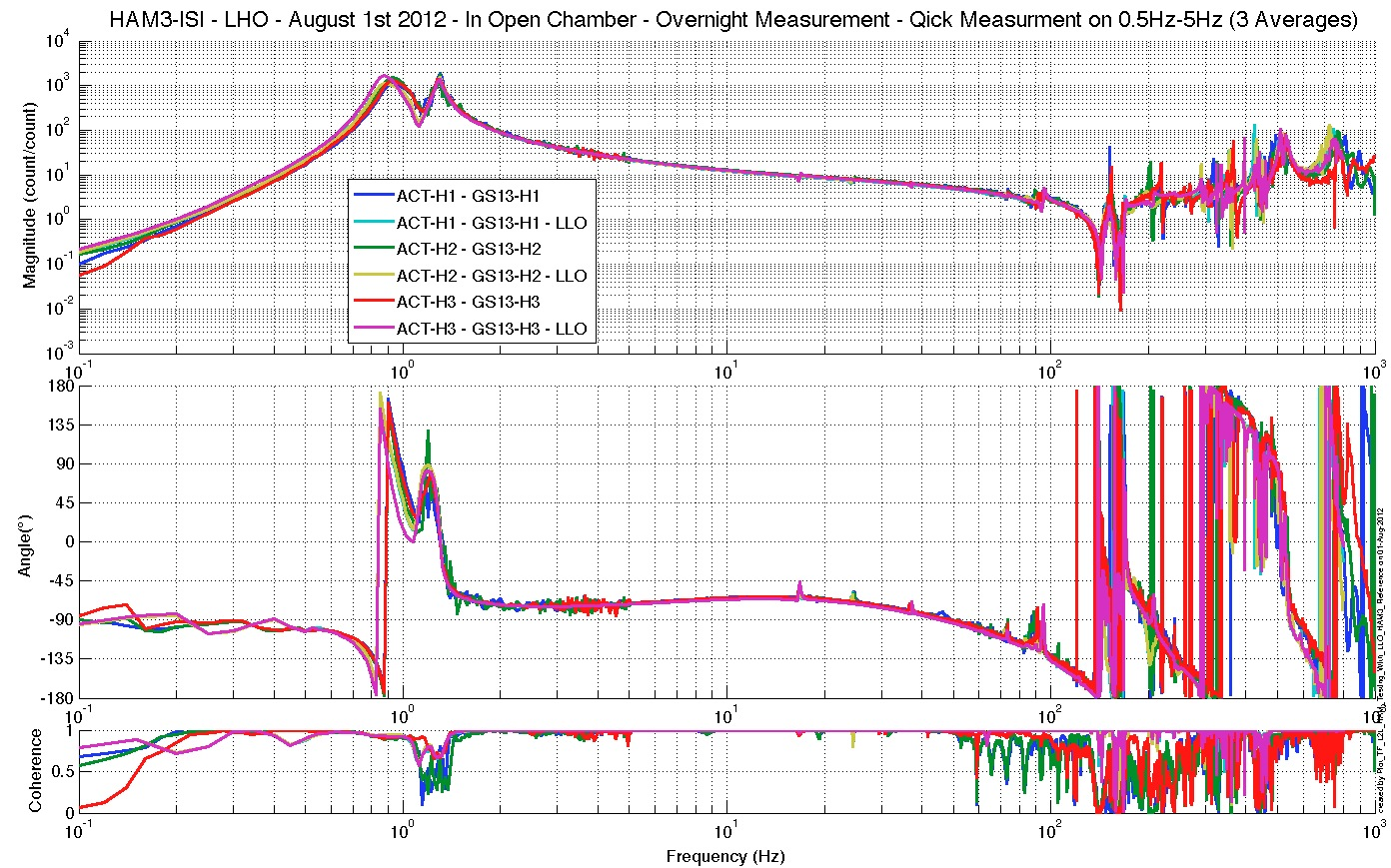 Figure – TF L2L – Horizontal GS13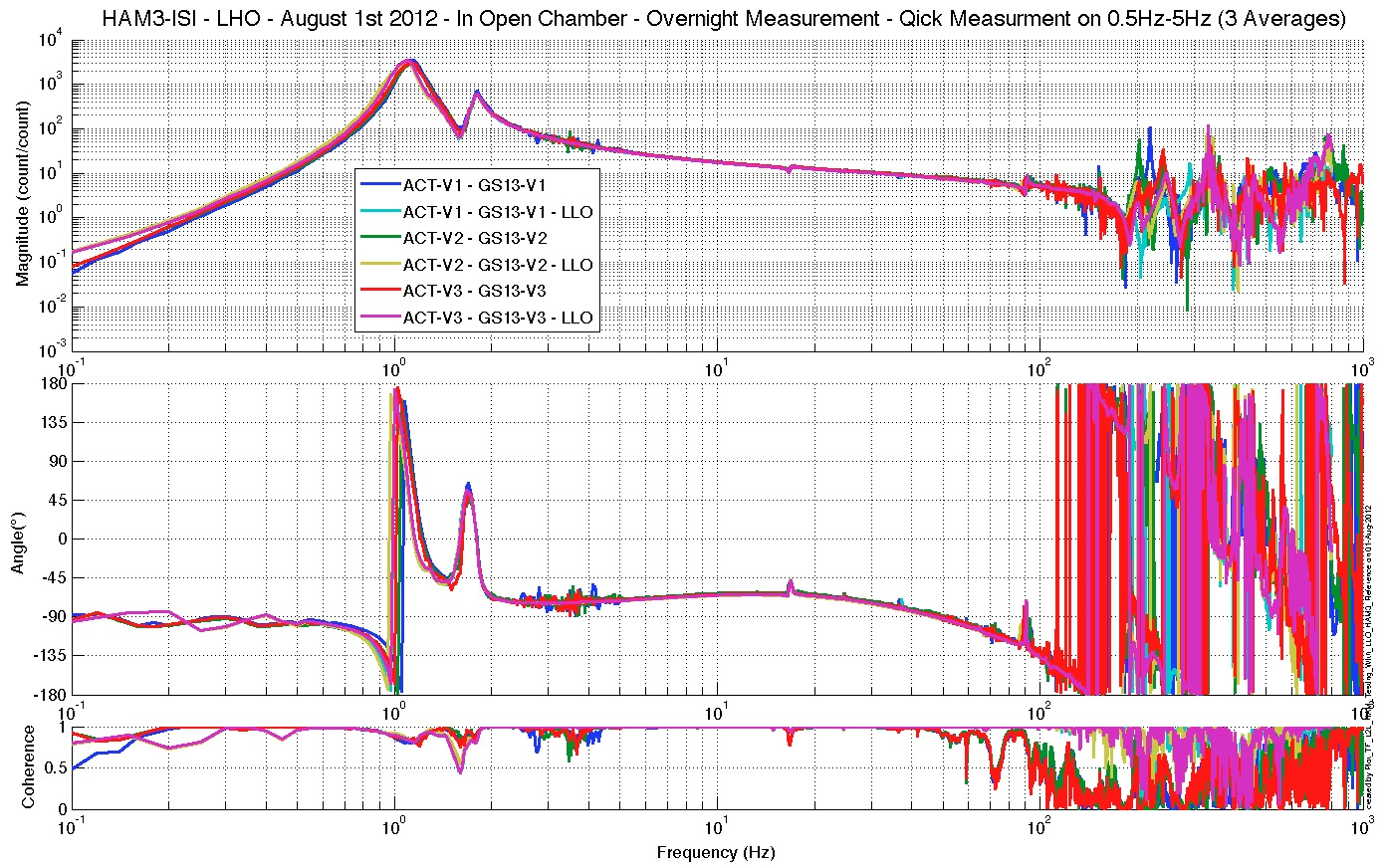 Figure – TF L2L – Vertical GS13Acceptance criteria:Good concordance with TF measured under the same conditions at LLO.Local to local measurementsOn CPS, the phase must be 0º at DCOn Geophones, the phase must be -90º at DCIdentical shape in each cornerCartesian to Cartesian measurementsOn CPS, the phase must be 0º at DCOn Geophones, the phase must be -90º at DCIdentical shape X/Y and RX/RYTest result:                          	                     Passed:     X   	         Failed:          .Conclusion
Initial In-Chamber testingThe ISI was tested between Friday July 27th and Wednesday August 1st 2012. All the tests presented here were performed during that period. Other tasks were also performed then:Models were installedIn-field cables were installedElectronic rack was troubleshooted:BIO-related cables missing fifth pinDAC/ADC card numbers in the IO chassis figured outBIO card used by the model figured outVery few issues were found during the Initial In-Chamber Testing of this unit. The known issues are summed up here:CPSs and lockers will need to be reset after SUS install, as expectedSome readouts are slightly under requirements on Local to Local static test.Overnight Transfer Function crashed du to incompatibility between Ubuntu OS and Mac computers.IntroductionFinal Chamber TestingThis part of the Phase II testing takes place in open chamber. All the suspensions and opticas are on. HEPI is locked. This is the last phase of testing before the chamber is closed for the IMC test.IO was done with installing optics on December 4th 2012. No tests could be performed during the day, due to IO alignment work, until December 7th.Tests presented here were performed between December 4th and December 8th 2012.Final In-Chamber TestingStep 1: Parts Inventory (E1000052)Table – Parts inventoryNA: Not applicableTable – Tuned Mass DampersIssues/difficulties/comments regarding this test:Same parts as during the Assembly Validation testing. Only TMDs were added since. Acceptance Criteria:
Inventory is completeTest result:                          	                     Passed:     X   	         Failed:          .Step 2: Cables inventory:Issues/difficulties/comments regarding this test:No cables were changed since the Initial In-Chamber testing. Please refer to the Initial In-Chamber testing section of this report for details.Acceptance Criteria:
Inventory is completeTest result:                          	                     Passed:     X   	         Failed:          .Step 3: Electronics inventoryIssues/difficulties/comments regarding this test:No electronics were changed since the Initial In-Chamber testing. Please refer to the Initial In-Chamber testing section of this report for details.Acceptance Criteria:
Inventory is completeTest result:                          	                     Passed:     X   	         Failed:          .Step 4: Payload SurveyDuring this step, the ISI is fully payloaded with suspensions and optics. The masses added to finish loading and balancing the ISI were recorded. See table below.Table – Wall Mass DistributionTable – Keel Mass Distribution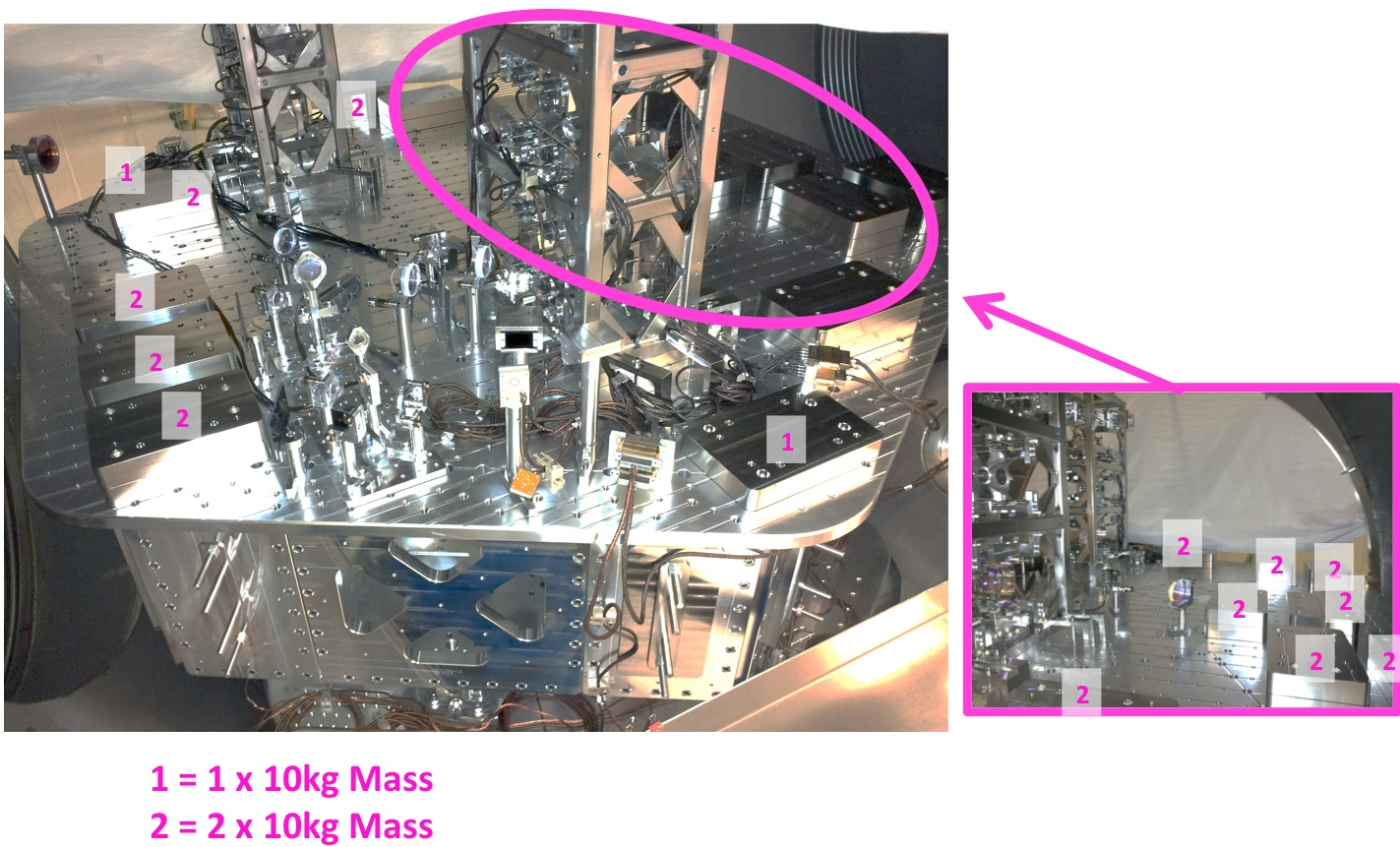 Figure – Optical Table Mass Distribution (280kg added with 10kg masses)Figure – Wall Masses (W) and Keel masses (K) location. South of picture = corner 1Issues/difficulties/comments regarding this test:Only wall masses and optical table masses were changed since the Initial In-Chamber testing. Keel masses were retrieved from this phase. Please refer to the related section for details.Acceptance Criteria:
- Amount and position of wall masses is recorded
- Amount and position of keel masses is recorded
- Amount and position of optical table masses is recordedTest result:                          	                     Passed:     X   	         Failed:          .Step 5: Locked/Unlocked SpectraGPS time of measurement:        Locked      = 1039370100 ;        UnLocked = 1039341393 ;Data files in SVN at: /seismic/HAM-ISI/H1/HAM3/Data/Spectra/Undamped/- LHO_ISI_HAM3_ASD_m_CPS_T240_L4C_GS13_Locked_vs_Unlocked_2012_12_12.matScripts files for taking and processing the data, and plotting it in SVN at: seismic/HAM-ISI/Common/Testing_Functions_HAM_ISI/ASD_Measurements_Locked_Unlocked_HAM_ISI.mPlot_ASD_Unlocked_Locked_HAM_ISI.mPlot_ASD_Unlocked_Locked_Group_HAM_ISI.mFigures in SVN at:seismic/HAM-ISI/H1/HAM3/Data/Figures/Spectra/Undamped/- LHO_ISI_HAM3_ASD_m_GS13_Requirements_Locked_vs_Unlocked_2012_12_12.fig- LHO_ISI_HAM3_ASD_m_CPS_Requirements_Locked_vs_Unlocked_2012_12_12.figIssues/difficulties/comments regarding this test:The testing functions used here need to load the calibration filters. The way we save these filters recently changed. The functions were updated to reflect these changes. Refer to SEI aLog #147 for more details.
- The CPS power spectra are calibrated by using a sensitivity of 30.2 nm/count.Even though asd2.m is now available, the functions used here still use pwelch.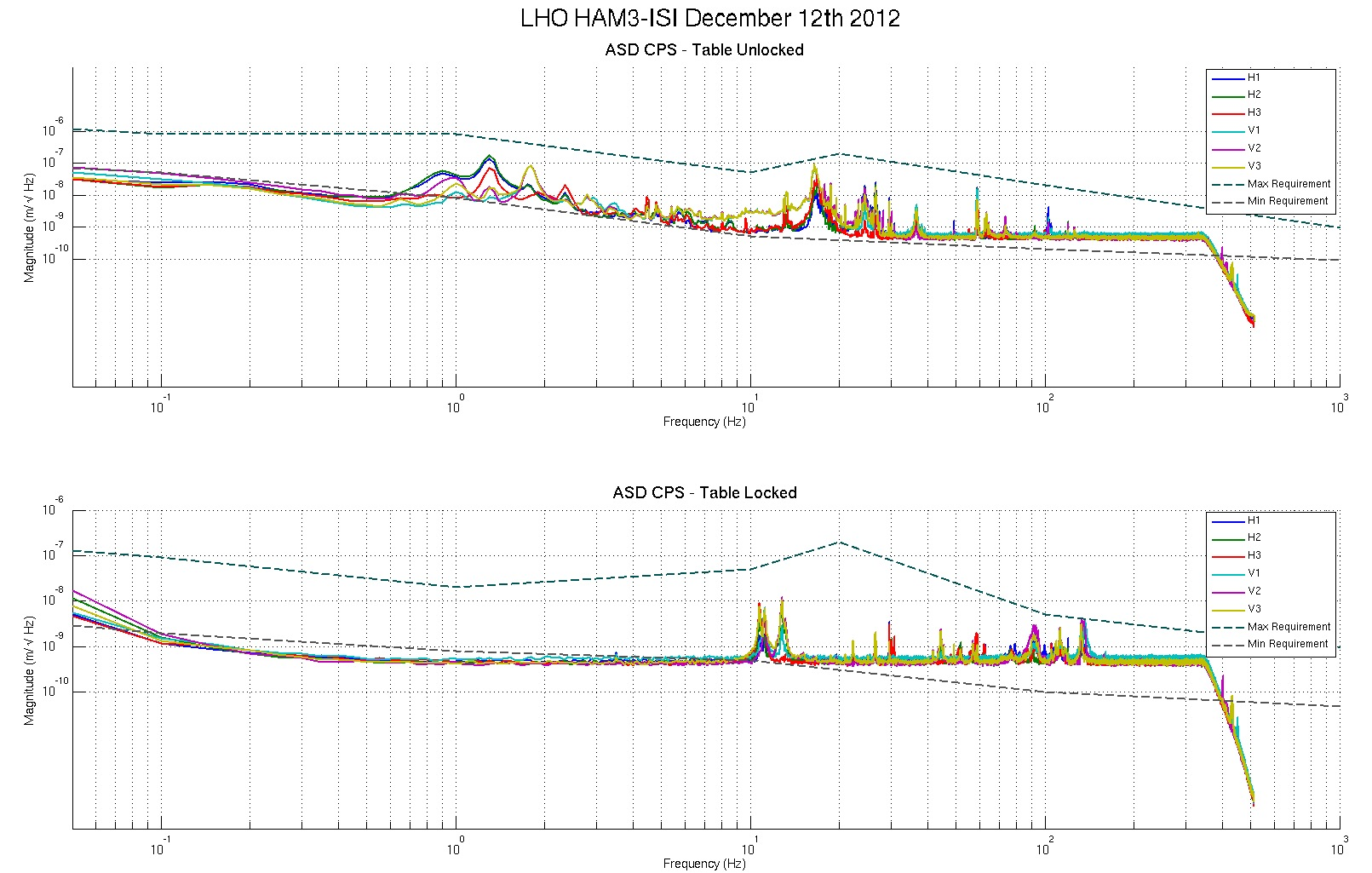 Figure - Calibrated CPS power spectrum – ISI Unlocked/Locked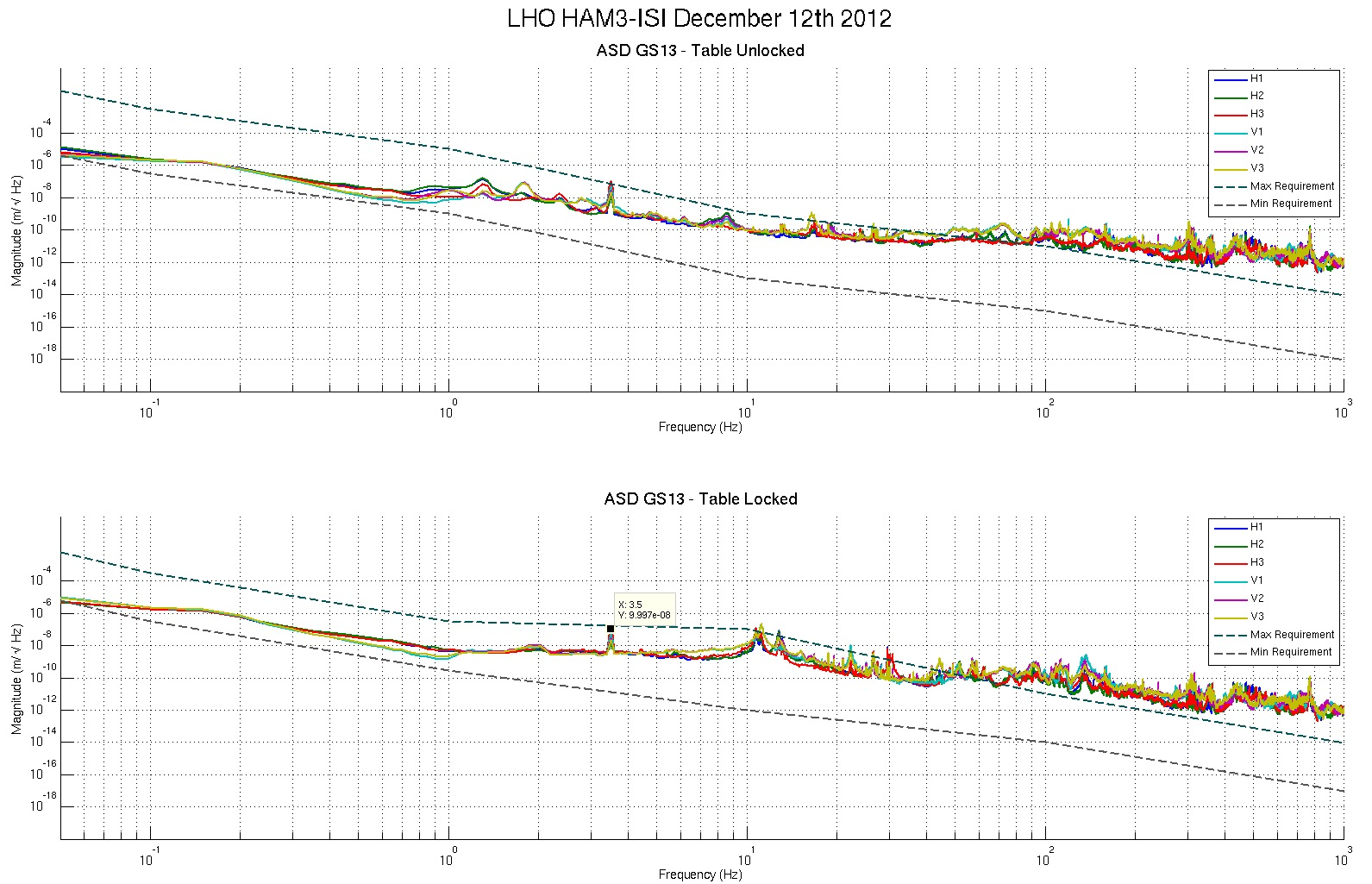 Figure – Power spectrum Calibrated GS13 – ISI Unlocked/LockedIssues/difficulties/comments regarding this test:The unusual peak seen at 3.5Hz on the GS13 spectra comes from Robert Schofield’s magnetic coupling test, for which he inject a magnetign field 5 order of magnitude stronger than regular ambient level, under BSC1, right next to HAM3. See LHO aLog #4920 for more details.Good concordance between sensors of the same type and direction.No drop of response in low frequency.The testing functions used here need to load the calibration filters. The way we save these filters recently changed. The functions were updated to reflect these changes. Refer to SEI aLog #147 for more details.The CPS power spectra are calibrated by using a sensitivity of 30.2 nm/count.Even though asd2.m is now available, the functions used here still use pwelch.Acceptance criteria:No cross talk (peaks at low frequencies + harmonics on measurements)Magnitudes of power spectra must be between requirement curves such as in the following figures (dashed lines)Test result:                          	                     Passed:     X   	         Failed:          .Comment:GS13 requirement curves need to be updated. Step 6: Tilted SpectraSpectra with the ISI titled were already taken during the initial in-chamber testing.. The GS13s were not changed nor moved since. Locked and unlocked spectra are fine We are confident that the GS13s are fully functional.Refer to the Initial In-Chamber Testing section, step 10 for details.Test result:                          	                     Passed:     X   	         Failed:          .Step 7: Pressure Readouts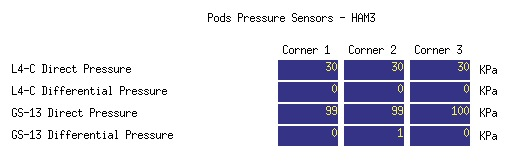 Figure – Pressure Readouts December 7th 2012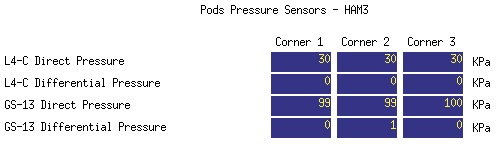 Figure – Pressure Readouts December 13th 2012Issues/difficulties/comments regarding this test:Pressure readouts are exactly the same after 6 days.Pressure readouts are within requirementsThe ISI is in air, with sheet covers on the chamberAcceptance criteria: The pressure on GS13_P channels must be 102KPa +/-8 KPa (25000 counts +/- 3000 counts) GS13_P must vary the same way in each corner and GS13_DIFF must be constant (channels follow comparable trend) Test result:								Passed:    X   	    Failed:         .Step 8: Lockers/CPS AdjustmentLockers’ adjustments were performed on December 4th after IO finalized the payload of HAM3-ISI. Details about this operation can be found in LHO aLog #4831.The zero of the CPS was reset after working on the lockers. The goal of this step is to make sure that the locked/unlocked shift read with the CPSs is within requirement. If the zeroing was performed correctly, CPS readout values should also be within requirements.Table – Locker’s Adjustments December 4th 2012Issues/difficulties/comments regarding this test:Locked-Unlocked shift is way below requirements. Same comment applies to the readouts.The cavity was flashing before unlocking the ISI. We unlocked and it was still flashing. We turned the damping on, and the cavity was still flashingWe turned the Level 2 controllers designed during the pre-commissioning control tests and the cavity was still flashing.Acceptance criteria (per E1000309-v12): Shift < 1600 ctsReadouts < 2000 ctsTest result:								Passed:    X   	    Failed:         .Step 9: Shim ThicknessTable – Shim Thicknesses, October 11th 2012Issues/difficulties/comments regarding this test:Only the shim of locker D was changed since the initial in-Chamber testing.The shim of locker D was changed from 122 mils to 129 mils. The thickness of the shims of lockers A, B and C, were retrieved from the initial In-Chamber section.Acceptance CriteriaThe shim thickness should be 125 mils +/-5Test result:	Passed:    X    	Failed:         .Step 10: Blade Spring ProfileIssues/difficulties/comments regarding this test:Only the profile of corner 2 blade could be measured due to lack of access once suspensions are installed. We measured 17 mils for the flatness of this blade.The flatness of the blade of corner 2 is slightly out of requirements but there is not much we can do about it because the lockers seem to be set right.Transfer functions, Pre-commissioning tests, and experience show that this is not an issue. Team SEI decided to move forward, keeping this feature in mind.Acceptance Criteria:Blades must be flat within 0.015" inches.Note that the tip measurement should be constant and that root value can be impacted by shims change.Test result:                          	                     Passed:         	         Failed:    X      .Step 11: Level of Stage 1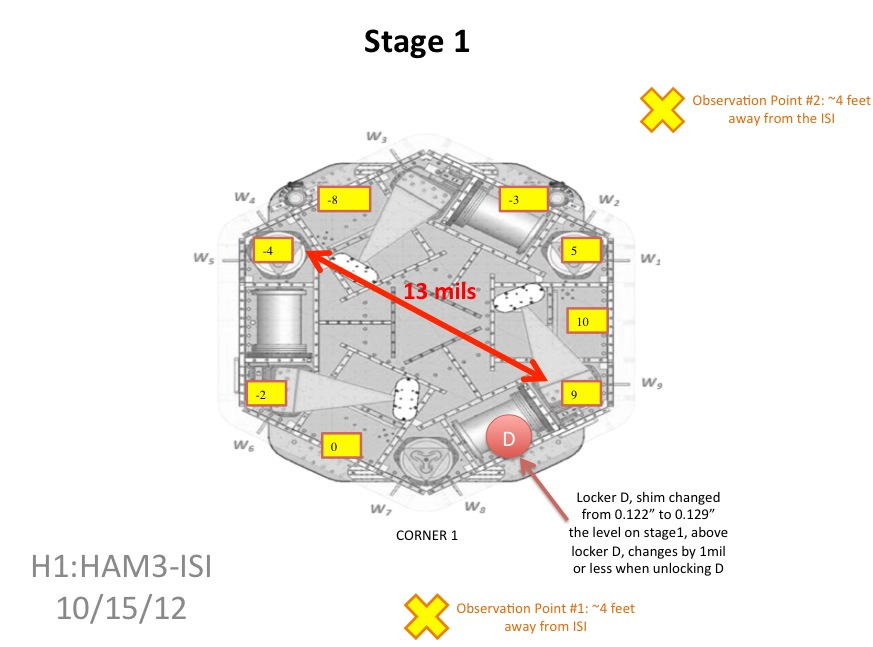 Figure – Level of Stage 1Max angle  = 0.013” / 78.61” ~ 165 µradIssues/difficulties/comments regarding this test:This measurement was performed after changing the shim on locker D (see step 8)Level is out of requirementsTransfer functions, Pre-commissioning tests, and experience show that this is not an issue. Team SEI decided to move forward, keeping this feature in mind.Acceptance CriteriaThe maximum angle of the table with the horizontal mustn’t exceed  ~100µrad
Test result:                          	                     Passed:         	         Failed:    X      .Step 12: Range of MotionTable – Range of Motion, Dec 7thROM: Range Of MotionIssues/difficulties/comments regarding this test:Compensation filters are ON.Symmetrization filters are OFFAcceptance criteria:Main couplings sensors readout must be at least 16000 counts (~0.02”)A positive offset drive on one actuator must give positive sensor readout on the collocated sensor. Signs will also be tested when measuring local-to-local transfer functions.Test result:	Passed:    X    	Failed:         .Step 13: Static TestingLocal to Cartesian transform matrices were already proofed during assembly-validation and Pre-commissioning. Hence, static testing is only performed in the local basis.The following test was performed on December 11th 2012.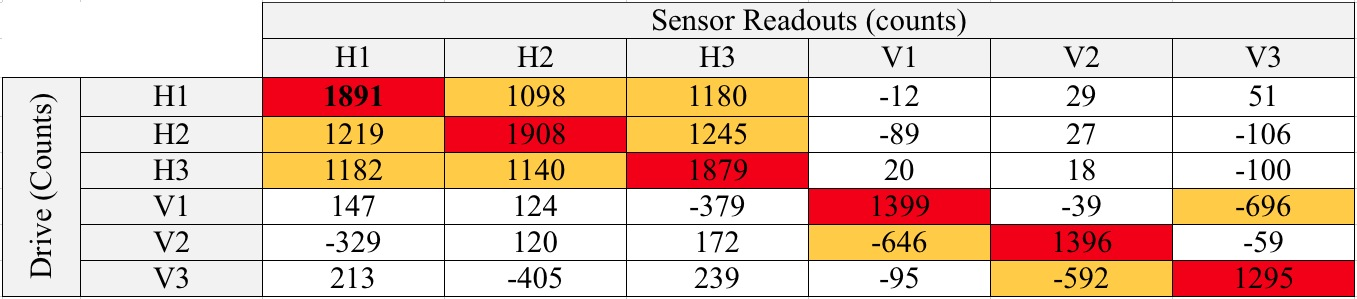 Table – Local Static Testing, Decembre 11th 2012Issues/difficulties/comments regarding this test:H2 response to H1 drive is slightly below requirement.Transfer functions, Pre-commissioning tests, and experience show that this is not an issue.Acceptance criteria:Vertical axisFor a +1000 count offset drive on vertical actuatorsCollocated sensors must be 1400 counts +/- 10%Horizontal axisFor a +1000 count offset drive on horizontal actuatorsCollocated sensors must be 2000 counts +/- 10%Non-collocated horizontal sensors must be 1250 counts +/-10%Test result:	Passed:    X    	Failed:         .Step 14: Linearity TestThis test was performed on December 5th 2012. Similar results were observed on December 7th, even though the covers were not rubbing, and thus were rubbing against the ISI.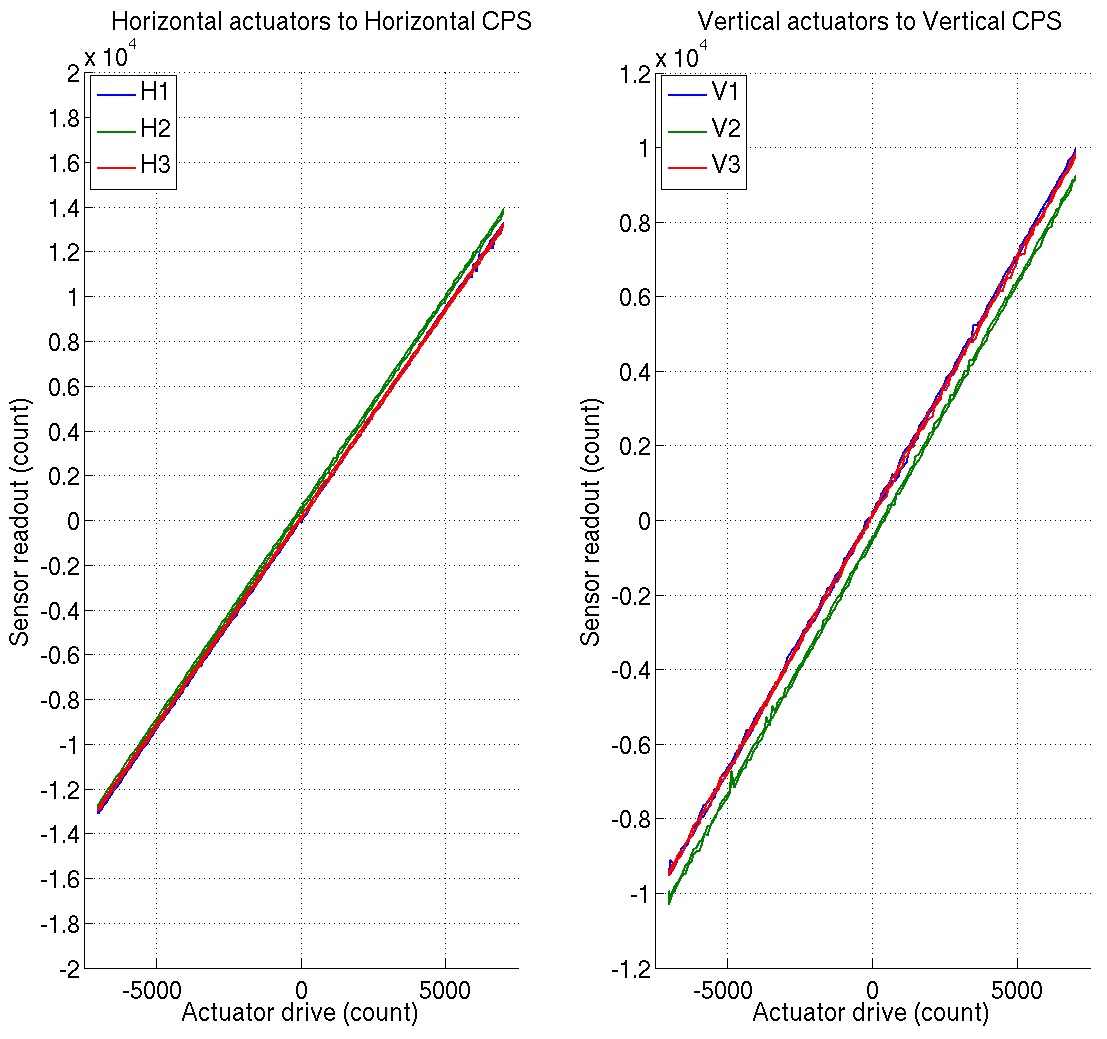 Table – Linearity test, December 5th 2012Table – Linearity test, slopes and offsets, December 5th 2012Issues/difficulties/comments regarding this test:Average slopes are more consistent now that the ISI is finely balanced and that we use the final in-field cables.Linearity_Test_Awgstream_HAM_ISI___Updated_Data_Rate.m is used instead of the regular script to account for the new data rate of the CPSs (1024, instead of 2048)Scripts files for taking data in SVN at: seismic/HAM-ISI/Common/Testing_Functions_HAM_ISI/Linearity_Test_Awgstream_HAM_ISI___Updated_Data_Rate.mData files in SVN at:  seismic/HAM-ISI/L1/HAM3/Data/Linearity_Test/LHO_ISI_HAM3_Linearity_test_20121205.matFigures in SVN at:seismic/HAM-ISI/H1/HAM3/Data/Figures/Linearity_Test/LHO_ISI_HAM3_Linearity_test_20121205.figAcceptance criteria:Horizontal and vertical slopes of the triplet actuators x HAM-ISI x sensors =  Average slope +/- 1.5%Test result:                          	                     Passed:     X   	         Failed:          .Step 15: Local to Local Transfer Function MeasurementsAll input/output filters are ON. HEPI is locked. The chamber is closed with sheets on.Step 15.1: Local to local measurementsData files in SVN at: seismic/HAM-ISI/H1/HAM3/Data/Transfer_Functions/Measurements/Undamped/LHO_ISI_HAM3_Data_TF_L2L_10mHz_100mHz_20121208-100239.matLHO_ISI_HAM3_Data_TF_L2L_100mHz_500mHz_20121208-081113.matLHO_ISI_HAM3_Data_TF_L2L_500mHz_5Hz_20121207-224150.matLHO_ISI_HAM3_Data_TF_L2L_5Hz_200Hz_20121207-195823.matLHO_ISI_HAM3_Data_TF_L2L_200Hz_1000Hz_20121207-172553.matData collection script files:seismic/HAM-ISI/H1/HAM3/Scripts/Data_Collection/Run_Exc_Batch_H1_HAM3.mScripts files for processing and plotting in SVN at: seismic/HAM-ISI/H1/HAM3/Scripts/Control_Scripts/Version_2/Step_1_TF_Loc_to_Loc_H1_ISI_HAM3.mseismic/HAM-ISI/H1/HAM3/Data/Transfer_Functions/Simulations/Undamped/Measurements_List_H1_ISI_HAM3.m (Measurement # 18)Figures in SVN at:seismic/HAM-ISI/H1/HAM3/Data/Figures/Transfer_Functions/Measurements/Undamped/H1_ISI_HAM3_TF_L2L_Raw_from_ACT_to_CPS_2012_12_08.figH1_ISI_HAM3_TF_L2L_Raw_from_ACT_to_GS13_2012_12_08.figStorage of measured transfer functions in the SVN at:seismic/HAM-ISI/H1/HAM3/Data/Transfer_Functions/Simulations/Undamped/H1_ISI_HAM3_TF_L2L_Raw_2012_12_08ßß.matThe local to local transfer functions and presented below.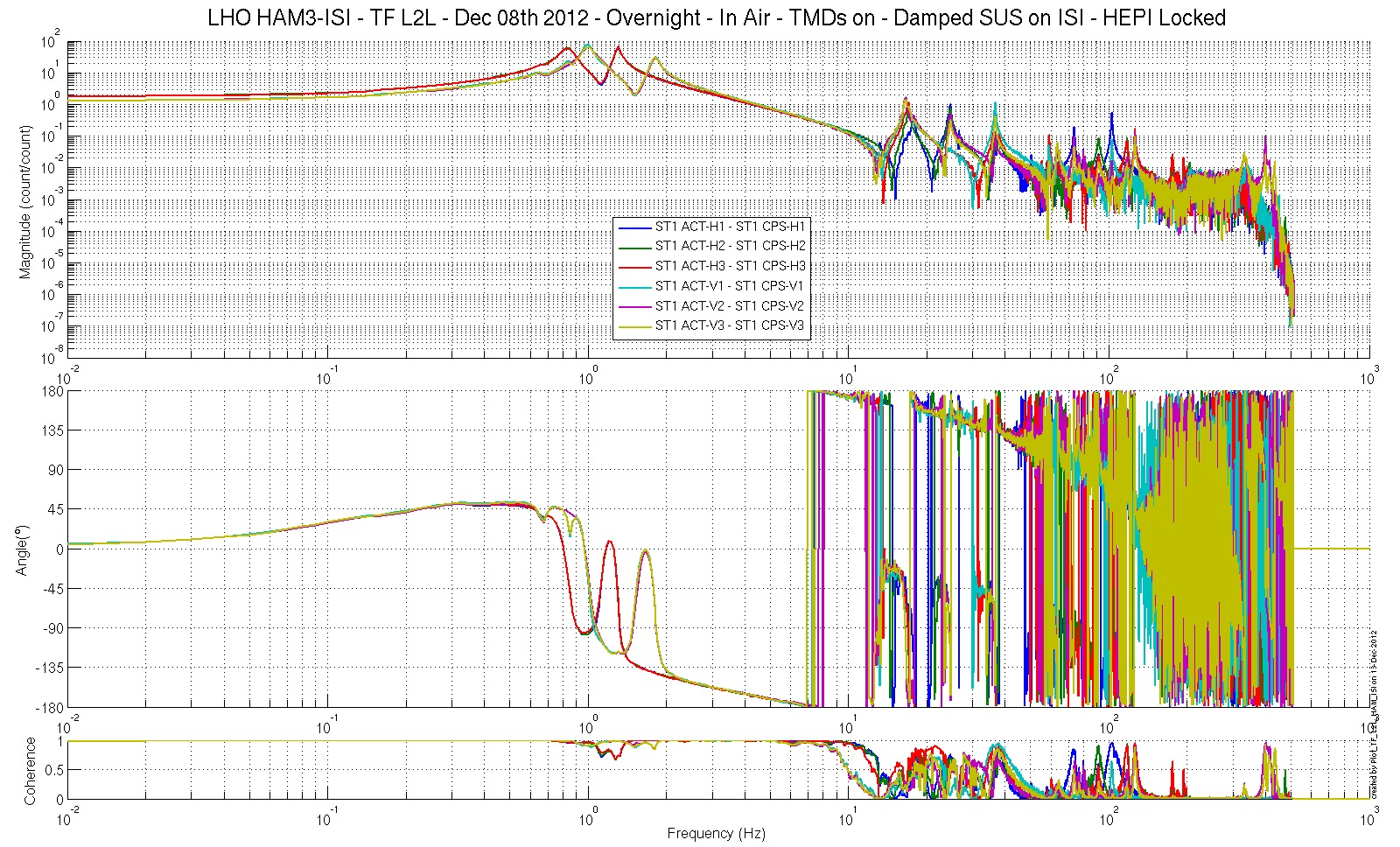 Figure – Local-to-Local Transfer Function – Capacitive Position Sensors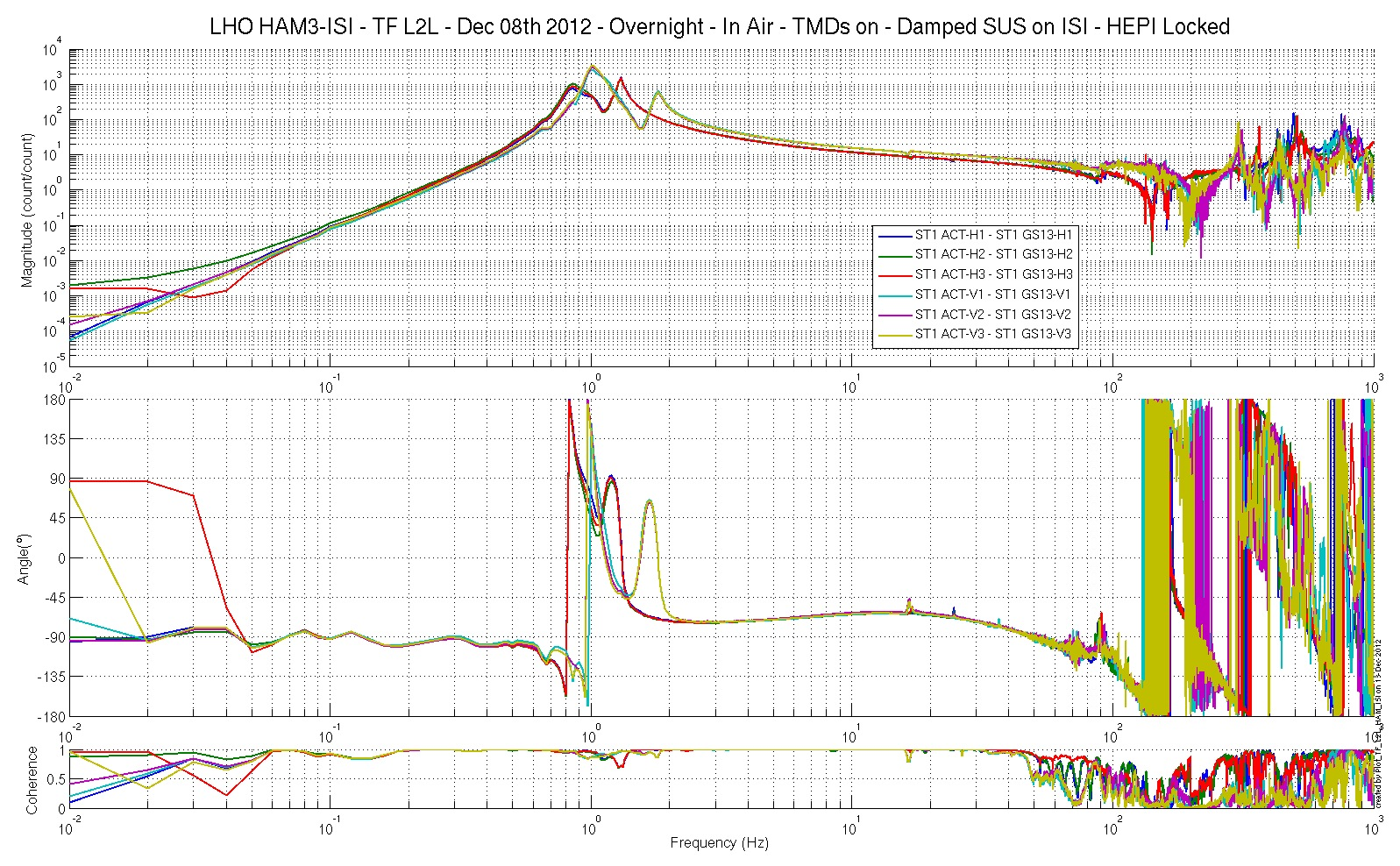 Figure– Local-to-Local Transfer Function – InertialSensorsStep 15.2: Local to local measurements V.S. LLOData files in SVN at:       LHO:seismic/HAM-ISI/H1/HAM3/Data/Transfer_Functions/Measurements/Undamped/LHO_ISI_HAM3_Data_TF_L2L_10mHz_100mHz_20121208-100239.matLHO_ISI_HAM3_Data_TF_L2L_100mHz_500mHz_20121208-081113.matLHO_ISI_HAM3_Data_TF_L2L_500mHz_5Hz_20121207-224150.matLHO_ISI_HAM3_Data_TF_L2L_5Hz_200Hz_20121207-195823.matLHO_ISI_HAM3_Data_TF_L2L_200Hz_1000Hz_20121207-172553.matLLO:seismic/HAM-ISI/L1/HAM3/Data/Transfer_Functions/Simulations/Undamped/L1_ISI_HAM3_TF_L2L_Raw_2012_05_12.matScripts files for processing and plotting in SVN at: seismic/HAM-ISI/H1/HAM3/Scripts/Control_Scripts/Version_2/Step_1_TF_Loc_to_Loc_H1_ISI_HAM3.mseismic/HAM-ISI/H1/HAM3/Scripts/Control_Scripts/Version_2/New_Functions/Plot_TF_L2L_HAM_with_LLO.mFigures in SVN at:seismic/HAM-ISI/H1/HAM3/Data/Figures/Transfer_Functions/Comparisons/L2L/H1_ISI_HAM3_TF_L2L_Raw_from_ACT_H1_to_CPS_H1_vs_LLO_2012_12_08.figH1_ISI_HAM3_TF_L2L_Raw_from_ACT_H1_to_GS13_H1_vs_LLO_2012_12_08.figH1_ISI_HAM3_TF_L2L_Raw_from_ACT_H2_to_CPS_H2_vs_LLO_2012_12_08.figH1_ISI_HAM3_TF_L2L_Raw_from_ACT_H2_to_GS13_H2_vs_LLO_2012_12_08.figH1_ISI_HAM3_TF_L2L_Raw_from_ACT_H3_to_CPS_H3_vs_LLO_2012_12_08.figH1_ISI_HAM3_TF_L2L_Raw_from_ACT_H3_to_GS13_H3_vs_LLO_2012_12_08.figH1_ISI_HAM3_TF_L2L_Raw_from_ACT_V1_to_CPS_V1_vs_LLO_2012_12_08.figH1_ISI_HAM3_TF_L2L_Raw_from_ACT_V1_to_GS13_V1_vs_LLO_2012_12_08.figH1_ISI_HAM3_TF_L2L_Raw_from_ACT_V2_to_CPS_V2_vs_LLO_2012_12_08.figH1_ISI_HAM3_TF_L2L_Raw_from_ACT_V2_to_GS13_V2_vs_LLO_2012_12_08.figH1_ISI_HAM3_TF_L2L_Raw_from_ACT_V3_to_CPS_V3_vs_LLO_2012_12_08.figH1_ISI_HAM3_TF_L2L_Raw_from_ACT_V3_to_GS13_V3_vs_LLO_2012_12_08.fig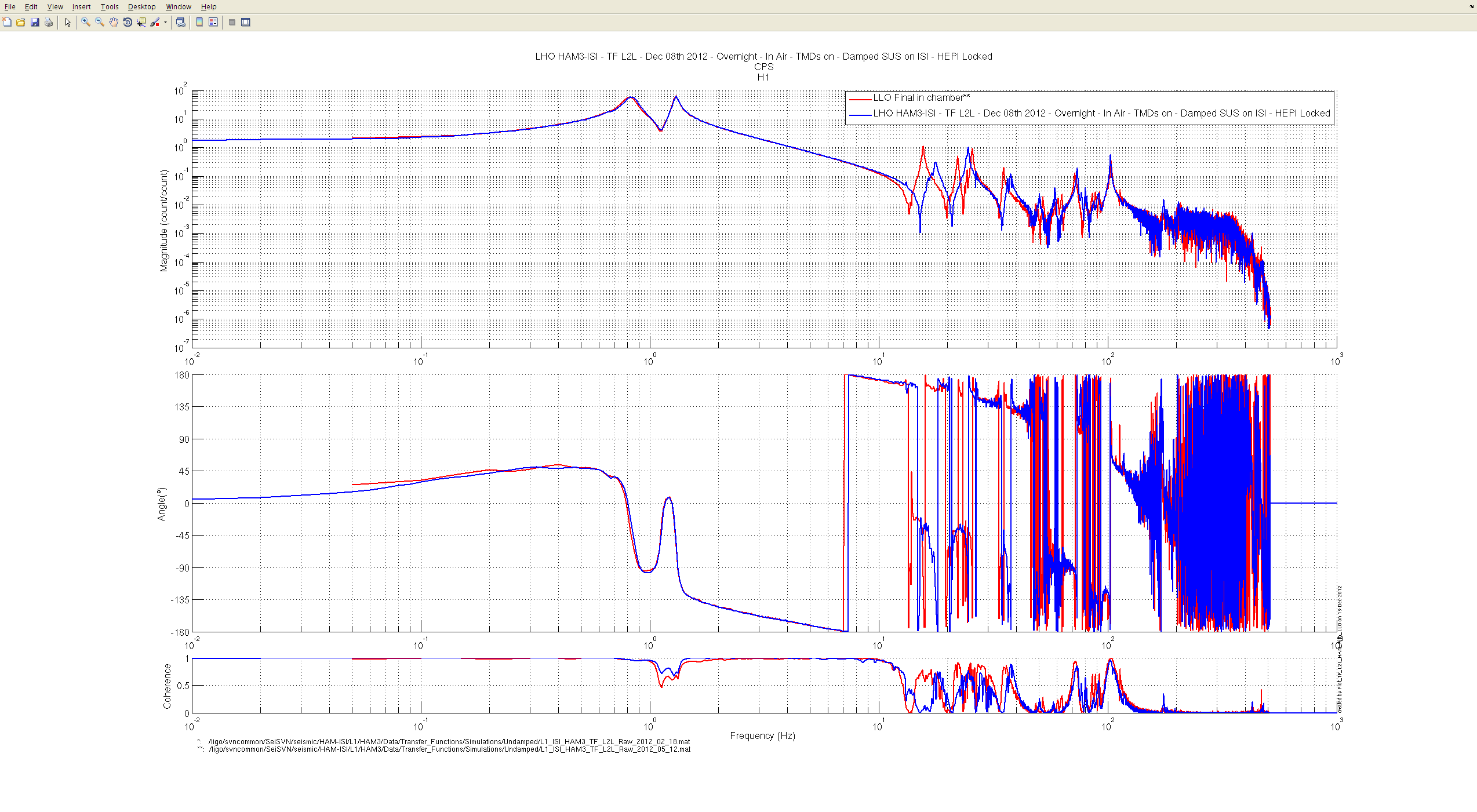 Figure– Local-to-Local Transfer Function – CPS H1 – Comparison with LLO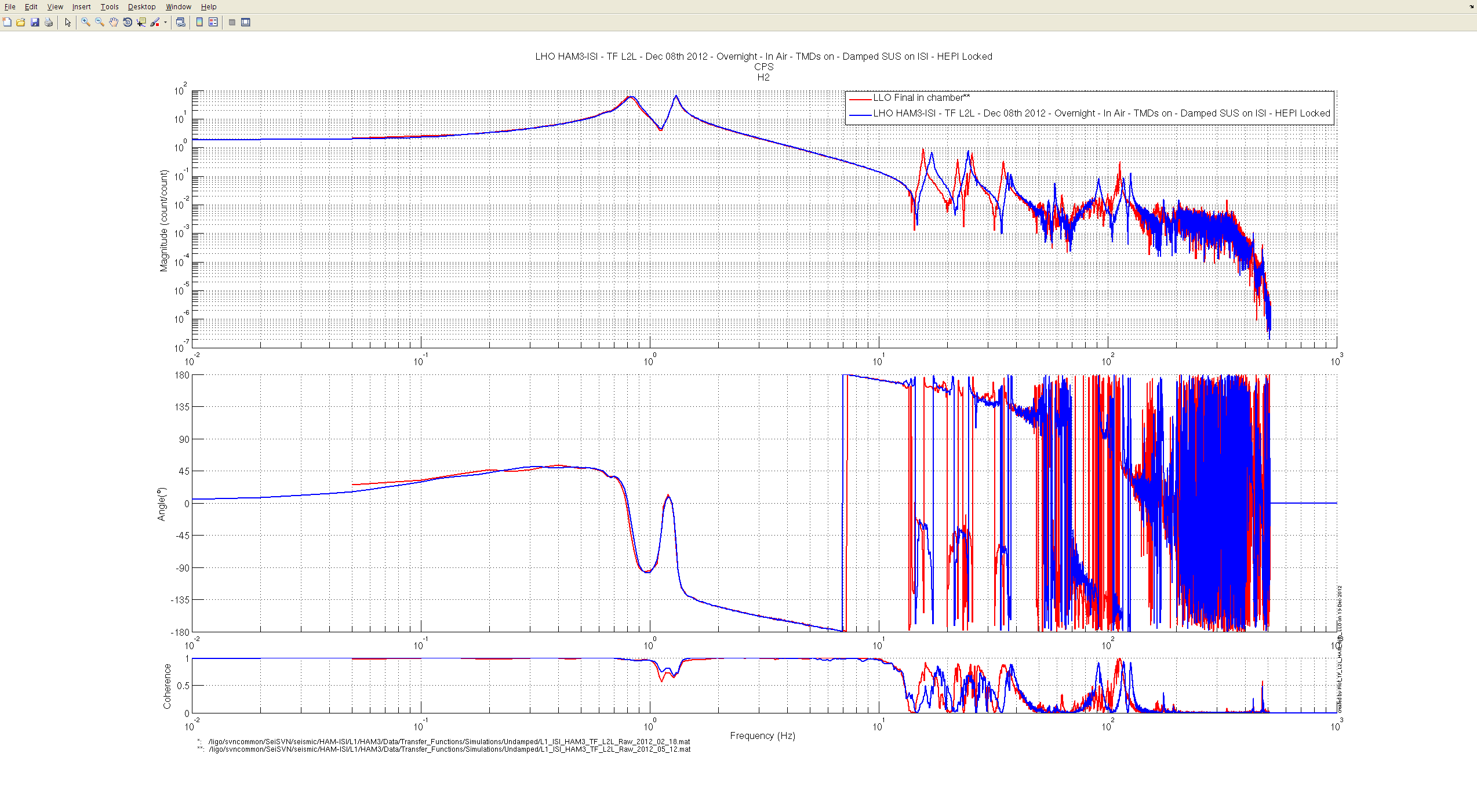 Figure– Local-to-Local Transfer Function – CPS H2 – Comparison with LLO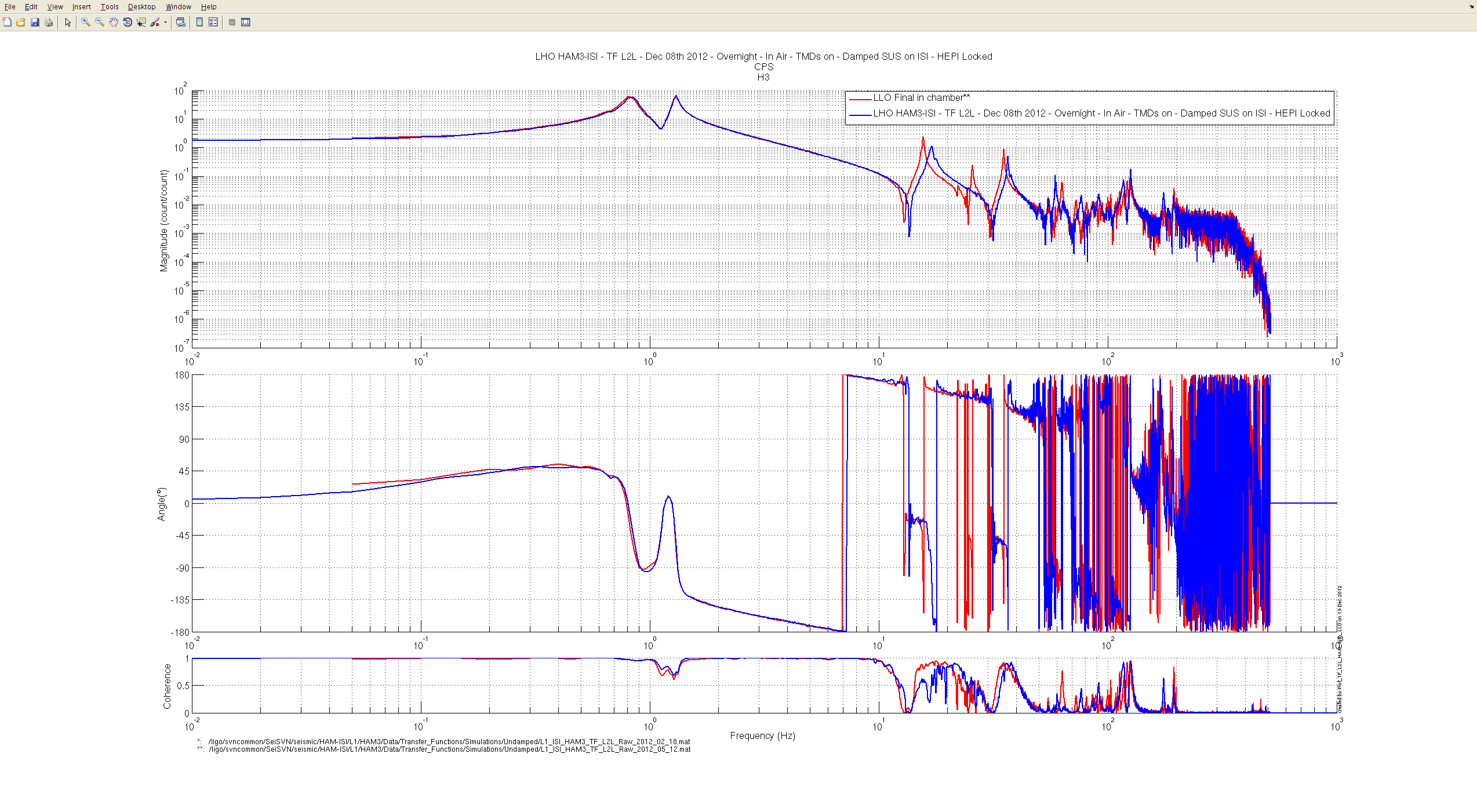 Figure– Local-to-Local Transfer Function – CPS H3 – Comparison with LLO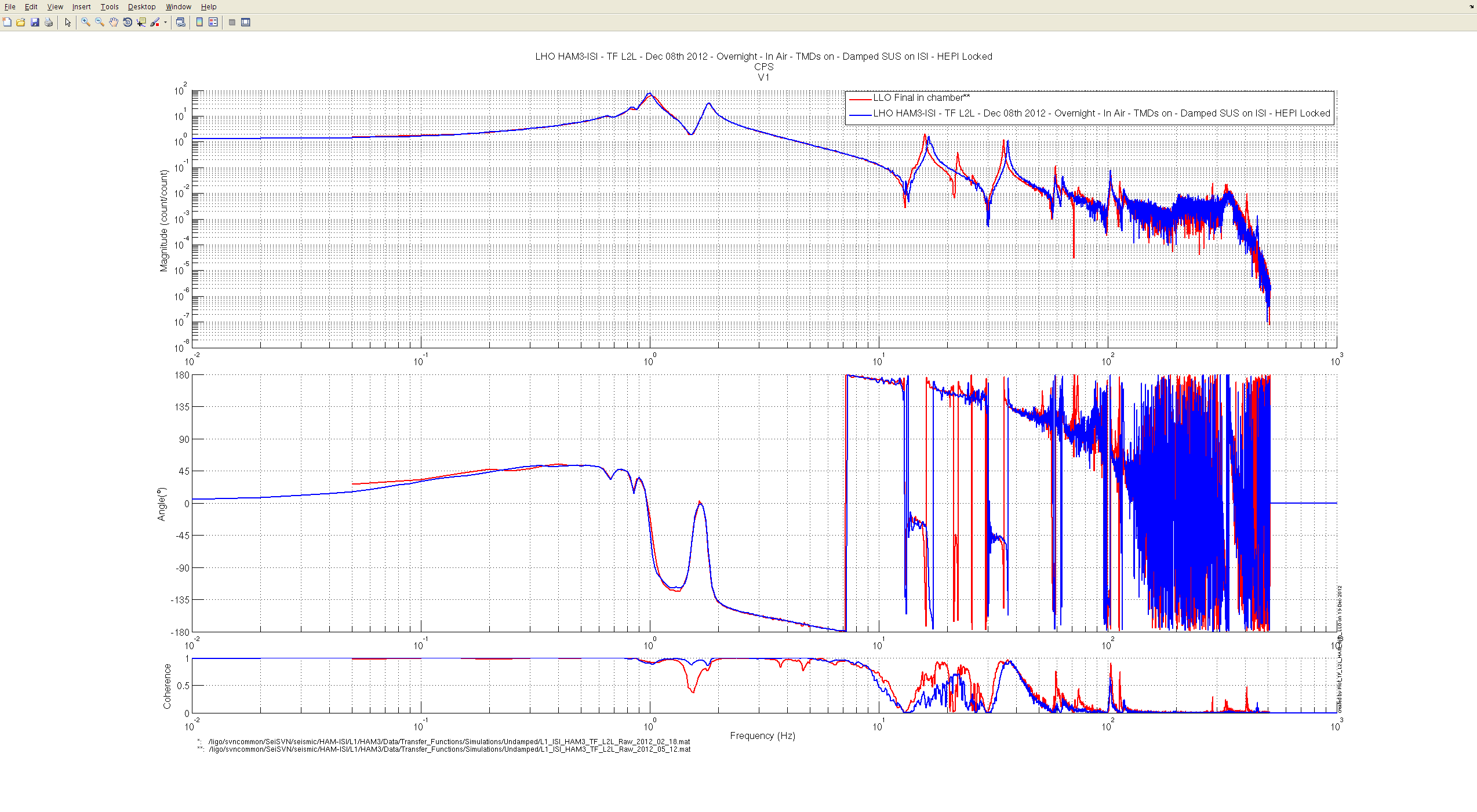 Figure– Local-to-Local Transfer Function – CPS V1 – Comparison with LLO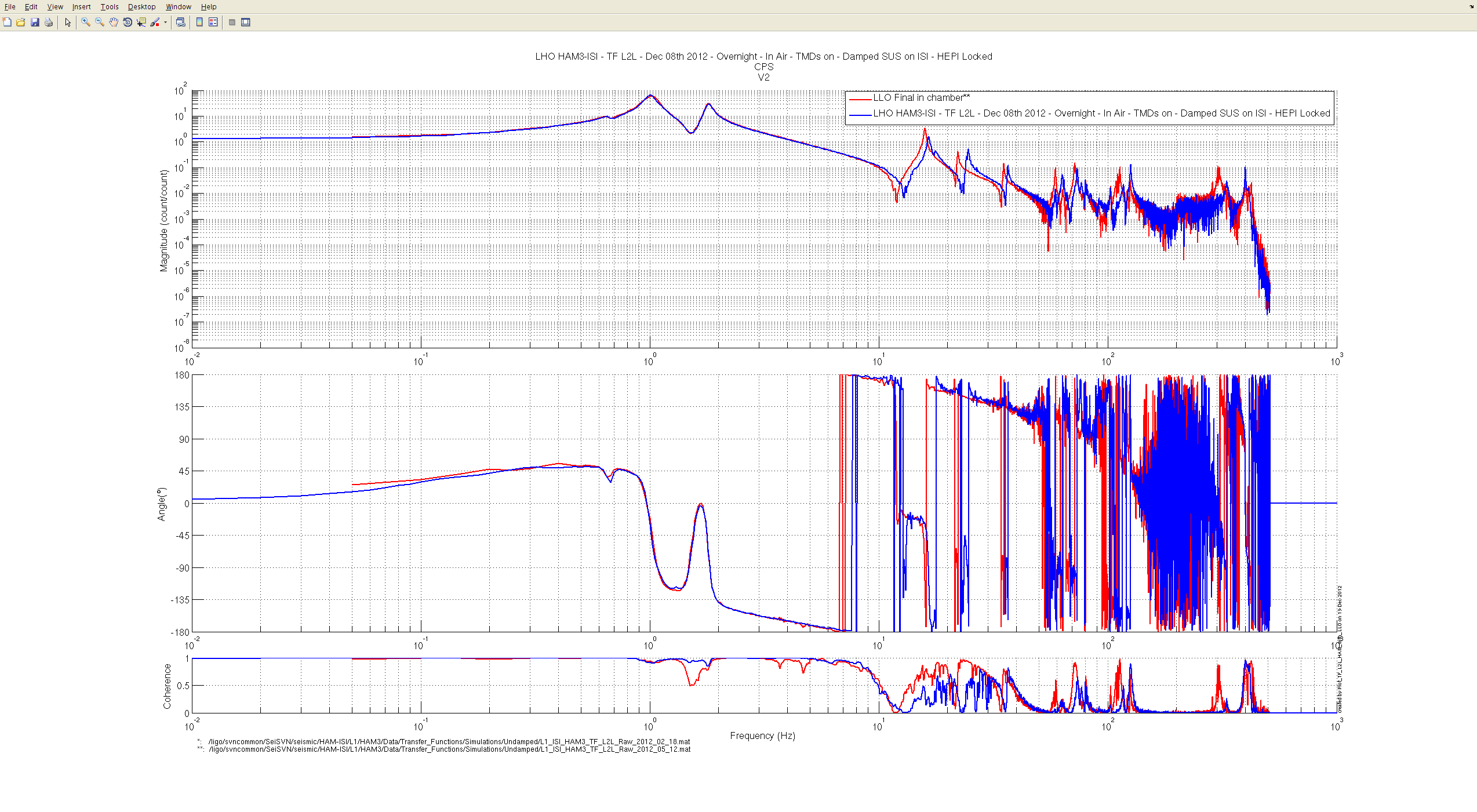 Figure– Local-to-Local Transfer Function – CPS V2 – Comparison with LLO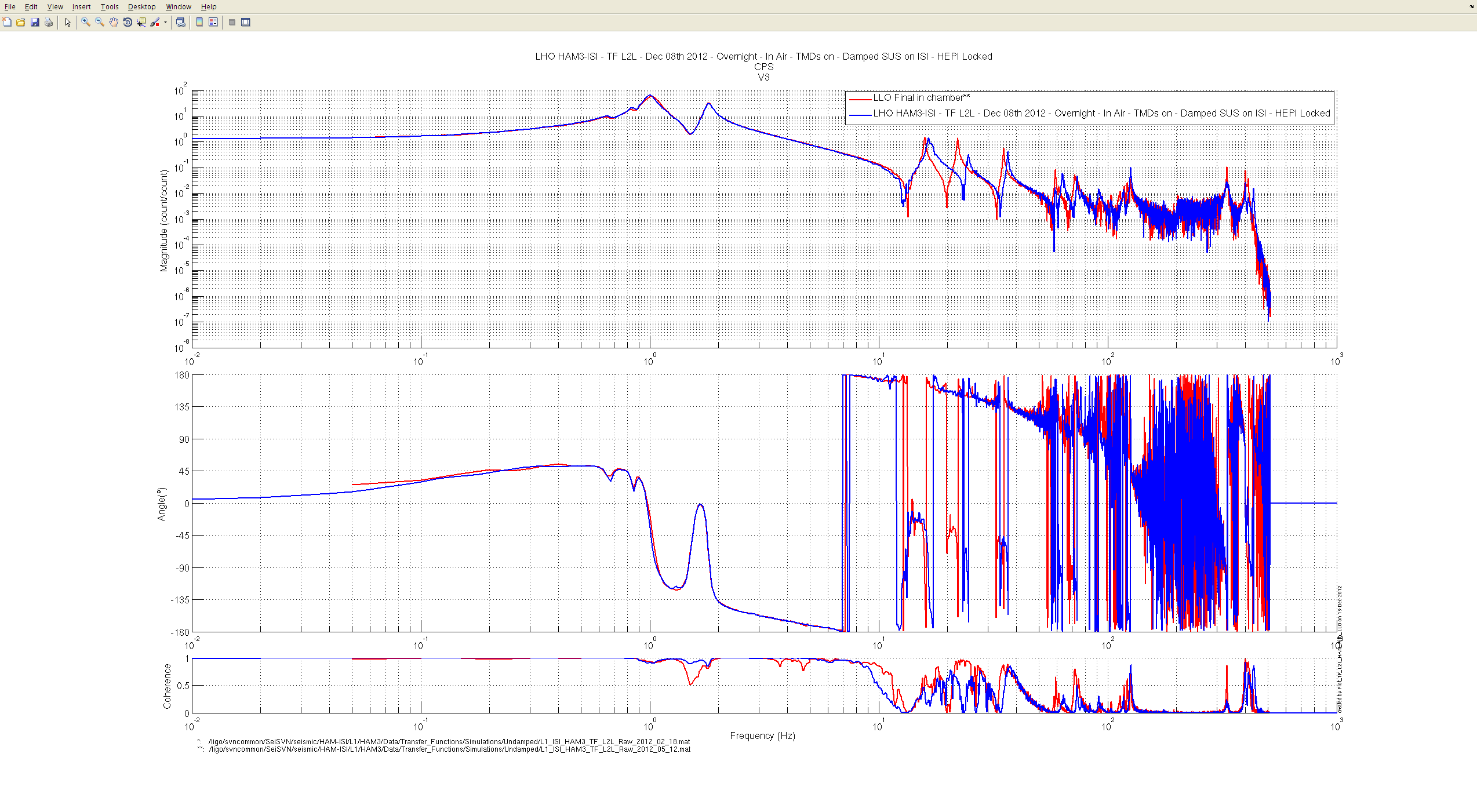 Figure– Local-to-Local Transfer Function – CPS V3 – Comparison with LLO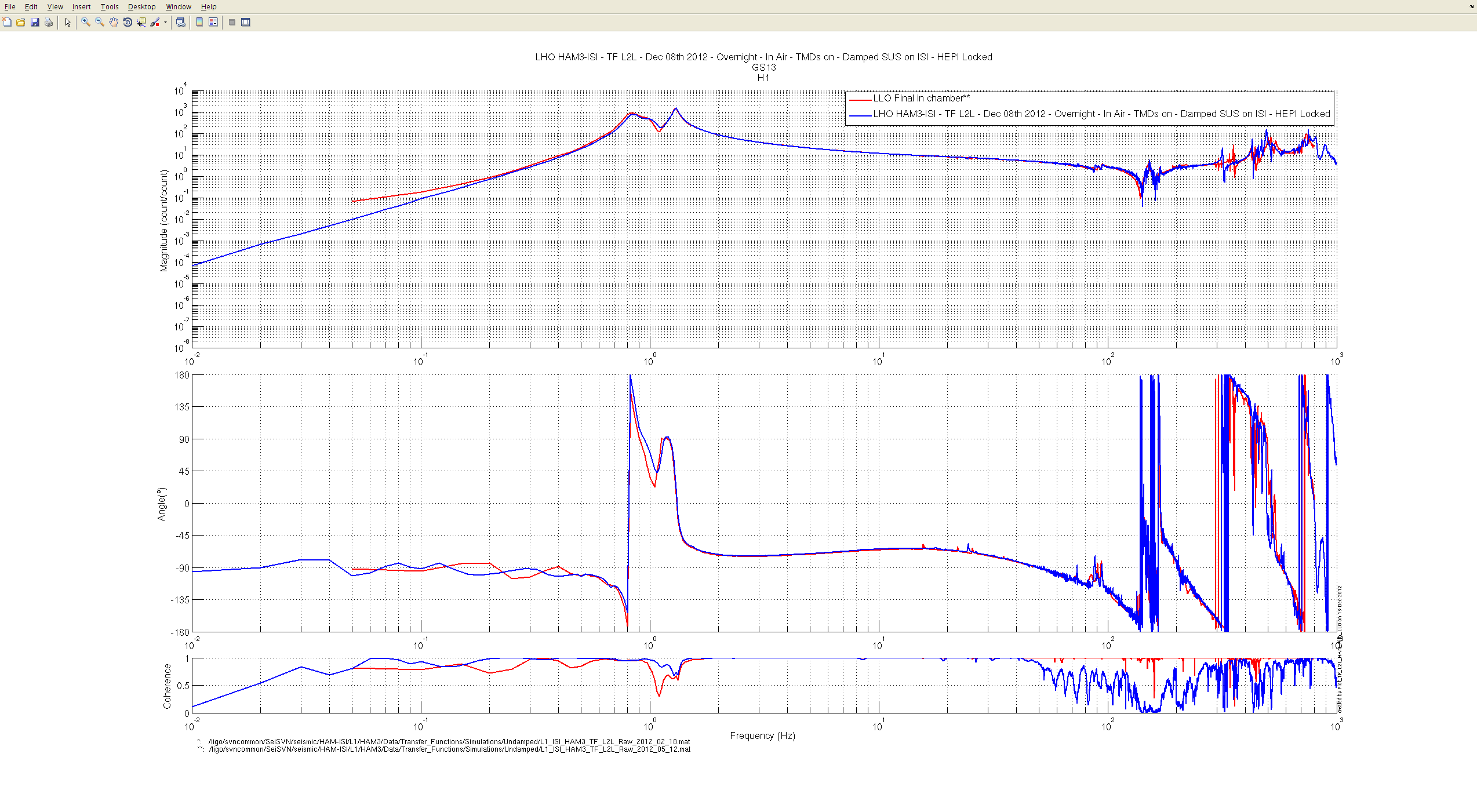 Figure– Local-to-Local Transfer Function – GS13 H1 – Comparison with LLO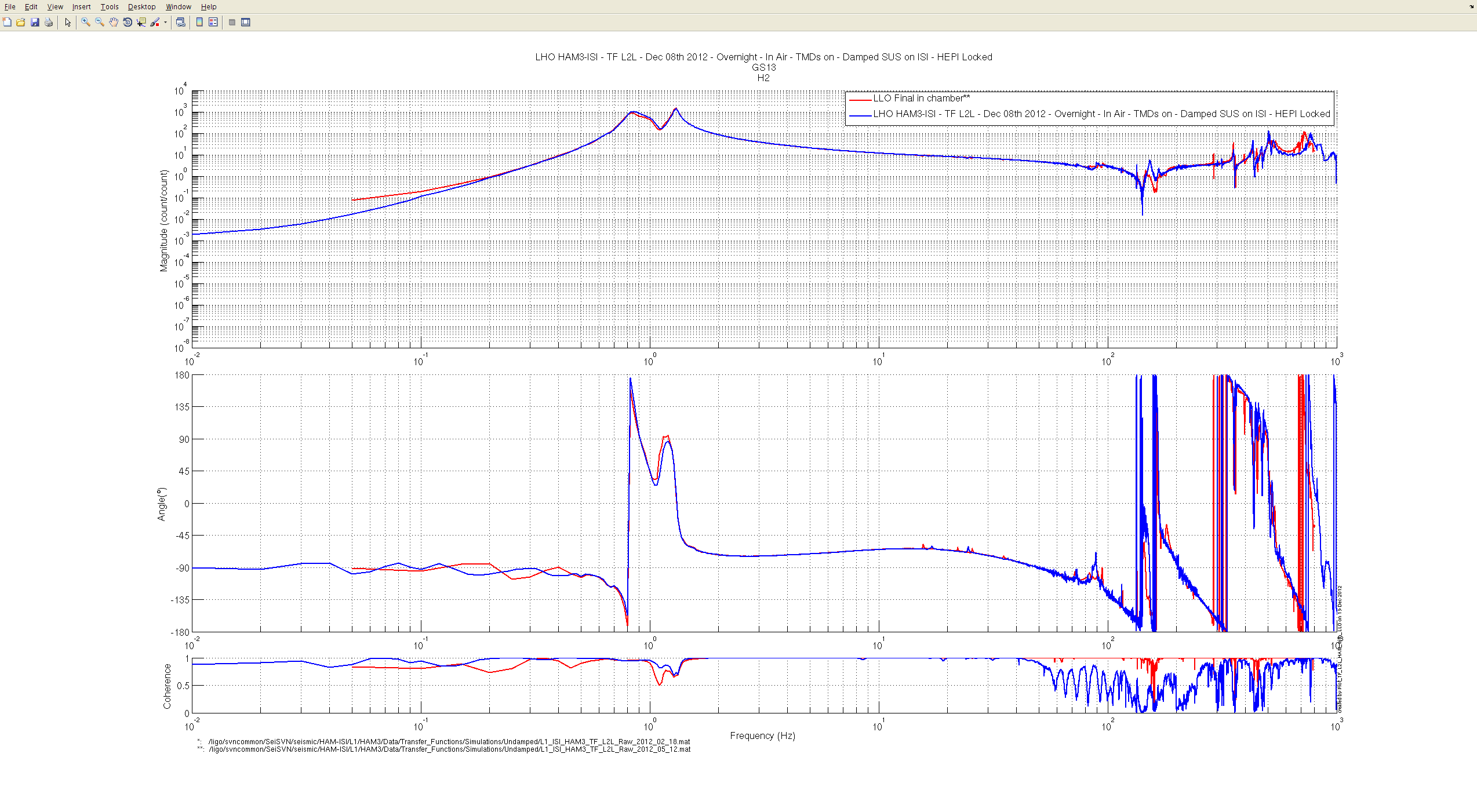 Figure– Local-to-Local Transfer Function – GS13 H2 – Comparison with LLO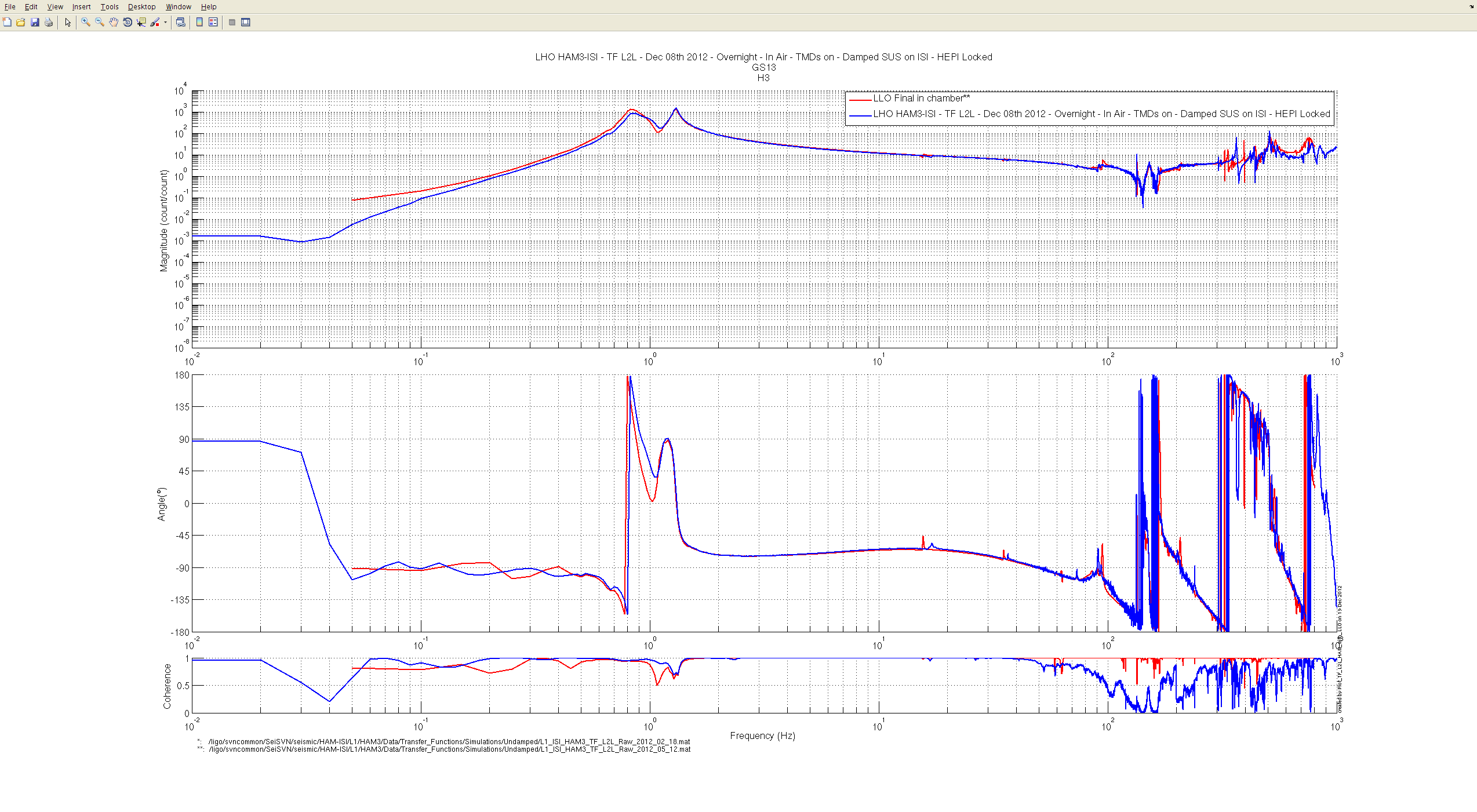 Figure– Local-to-Local Transfer Function – GS13 H3 – Comparison with LLO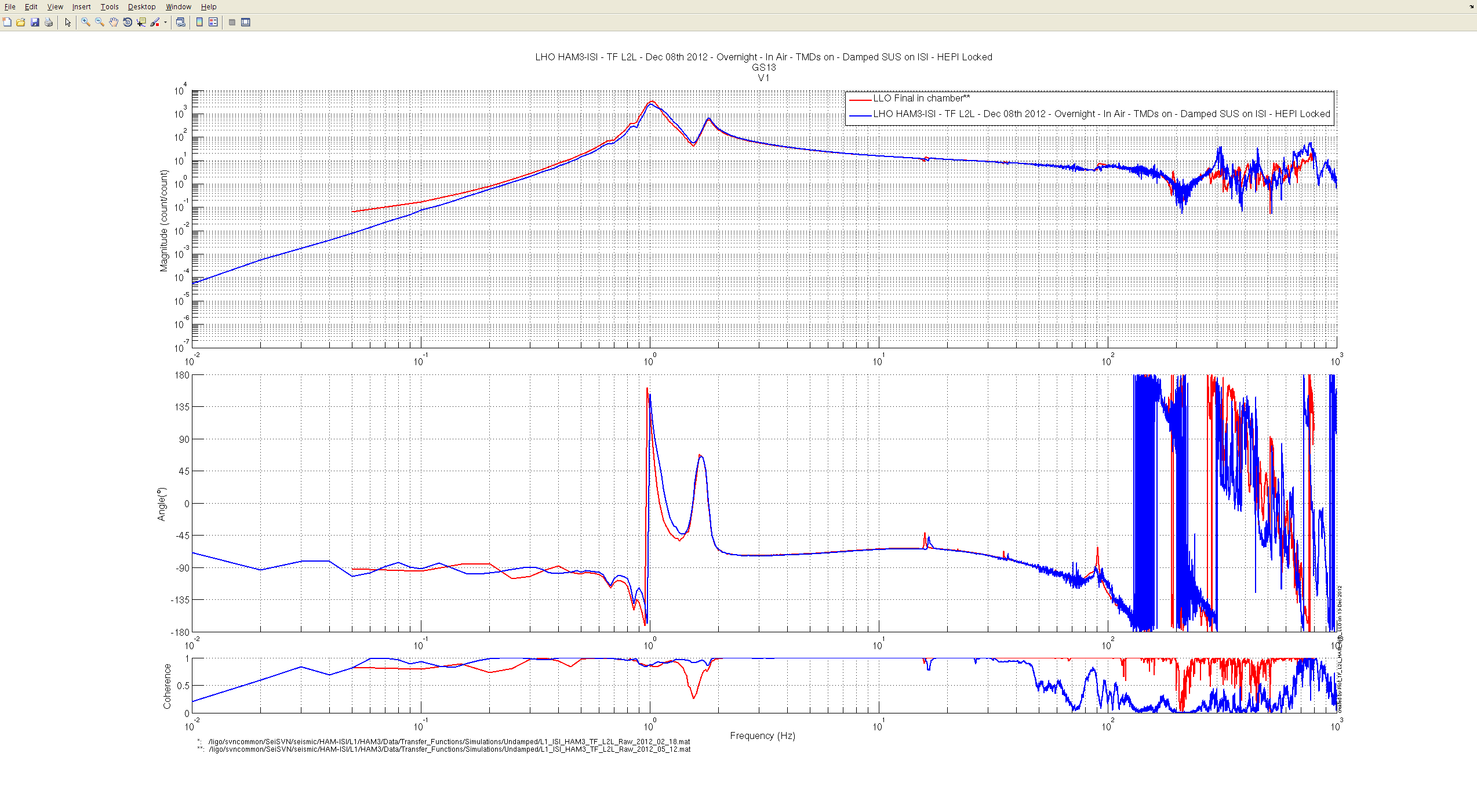 Figure– Local-to-Local Transfer Function – GS13 V1 – Comparison with LLO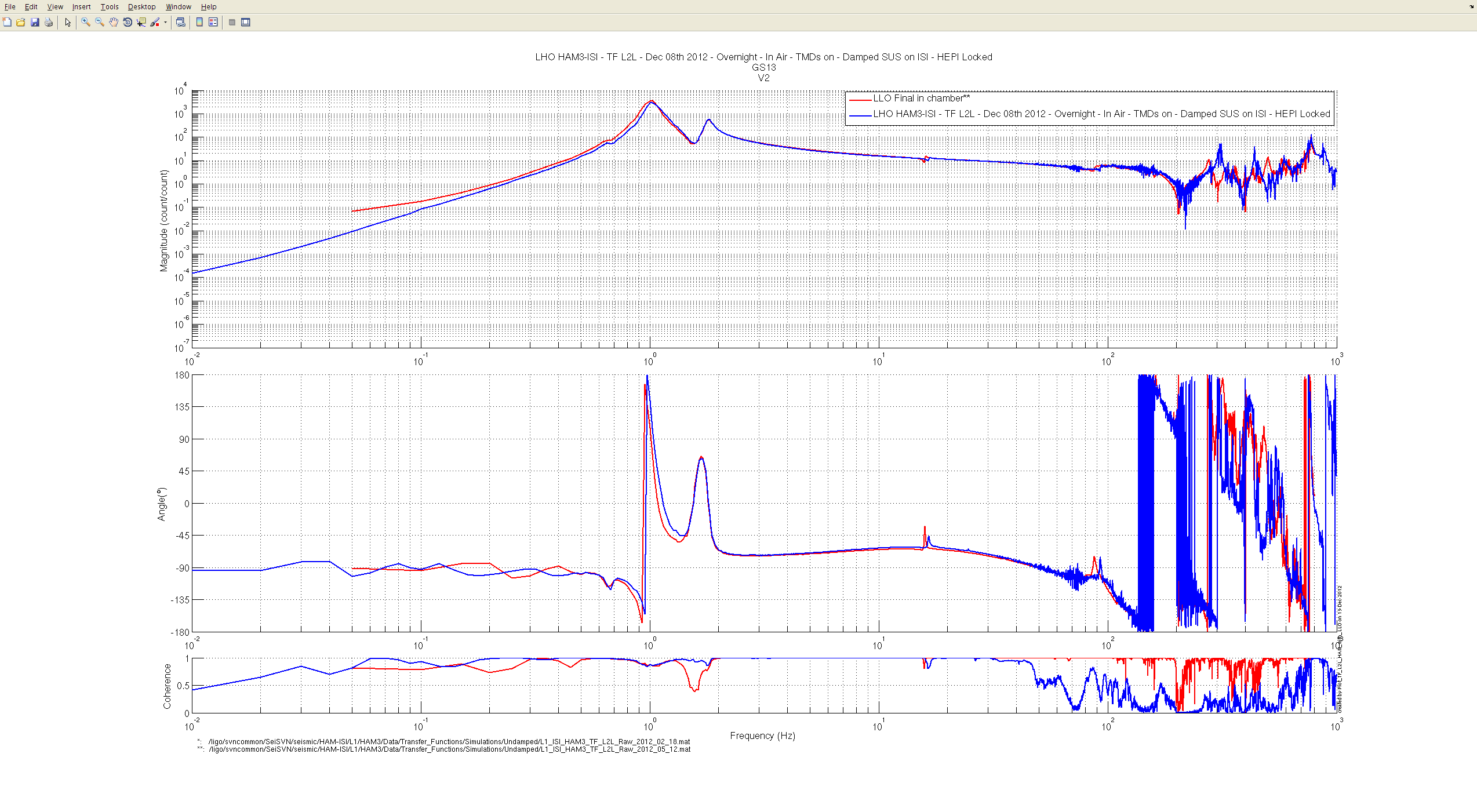 Figure– Local-to-Local Transfer Function – GS13 V2 – Comparison with LLO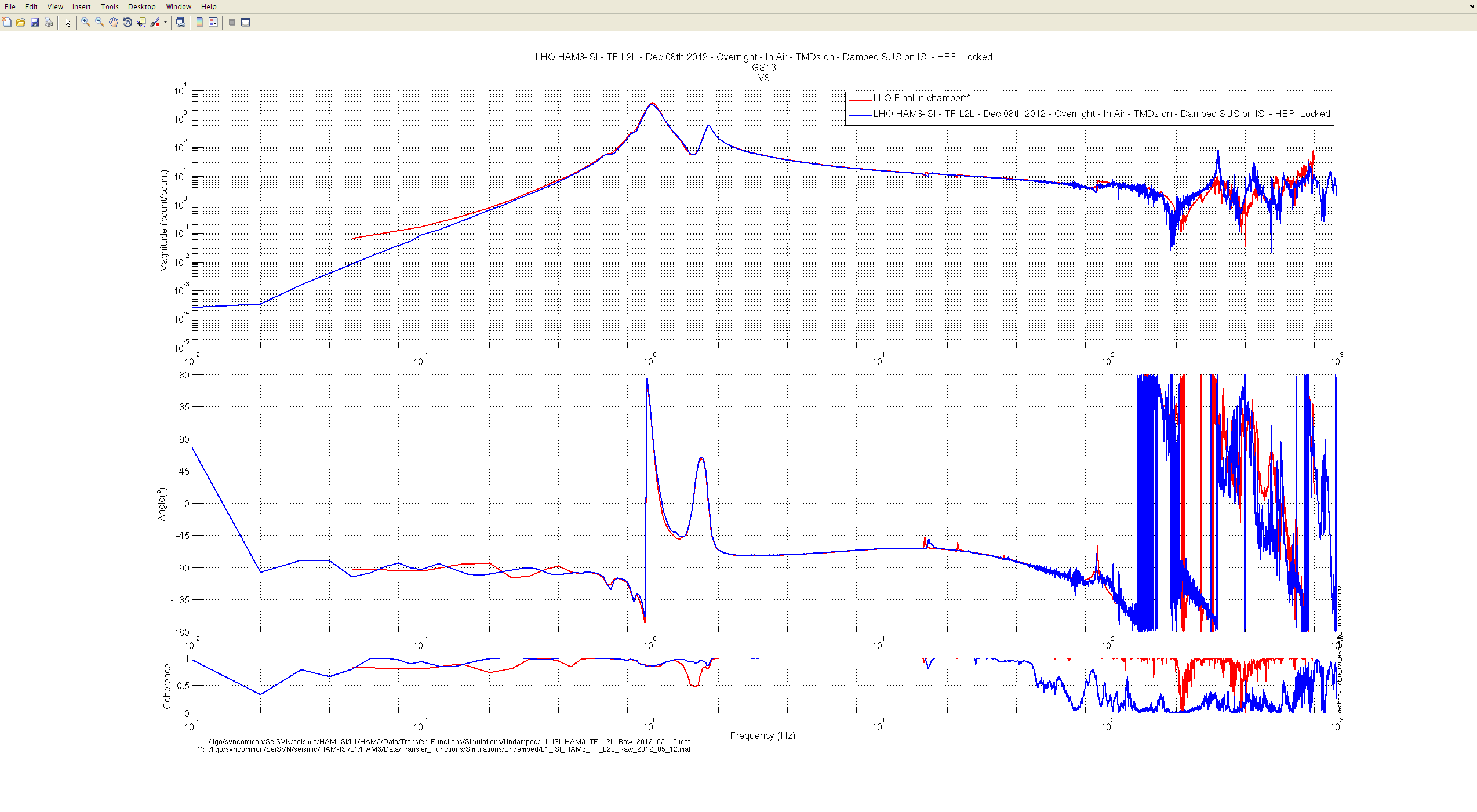 Figure– Local-to-Local Transfer Function – GS13 V3 – Comparison with LLOIssues/difficulties/comments regarding this test:Transfer functions measured with vertical GS13s are slightly noisier than LLO, above ~150Hz.As it should not be an issue for the input mode cleaner test, we decide to move on, while keeping this feature in mind.Acceptance criteria:Good concordance with TF measured under the same conditions at LLO.Local to local measurementsOn CPS, the phase must be 0º at DCOn Geophones, the phase must be -90º at DCIdentical shape in each cornerCartesian to Cartesian measurementsOn CPS, the phase must be 0º at DCOn Geophones, the phase must be -90º at DCIdentical shape X/Y and RX/RYTest result:                          	                     Passed:     X   	         Failed:          .Step 16: Symmetrized Transfer functionsThe following symmetrized transfer functions were calculated from the Local-to-Local transfer functions presented above, in step 15. They are provided as extra material. Hence, they are not subject to acceptance (fail/pass).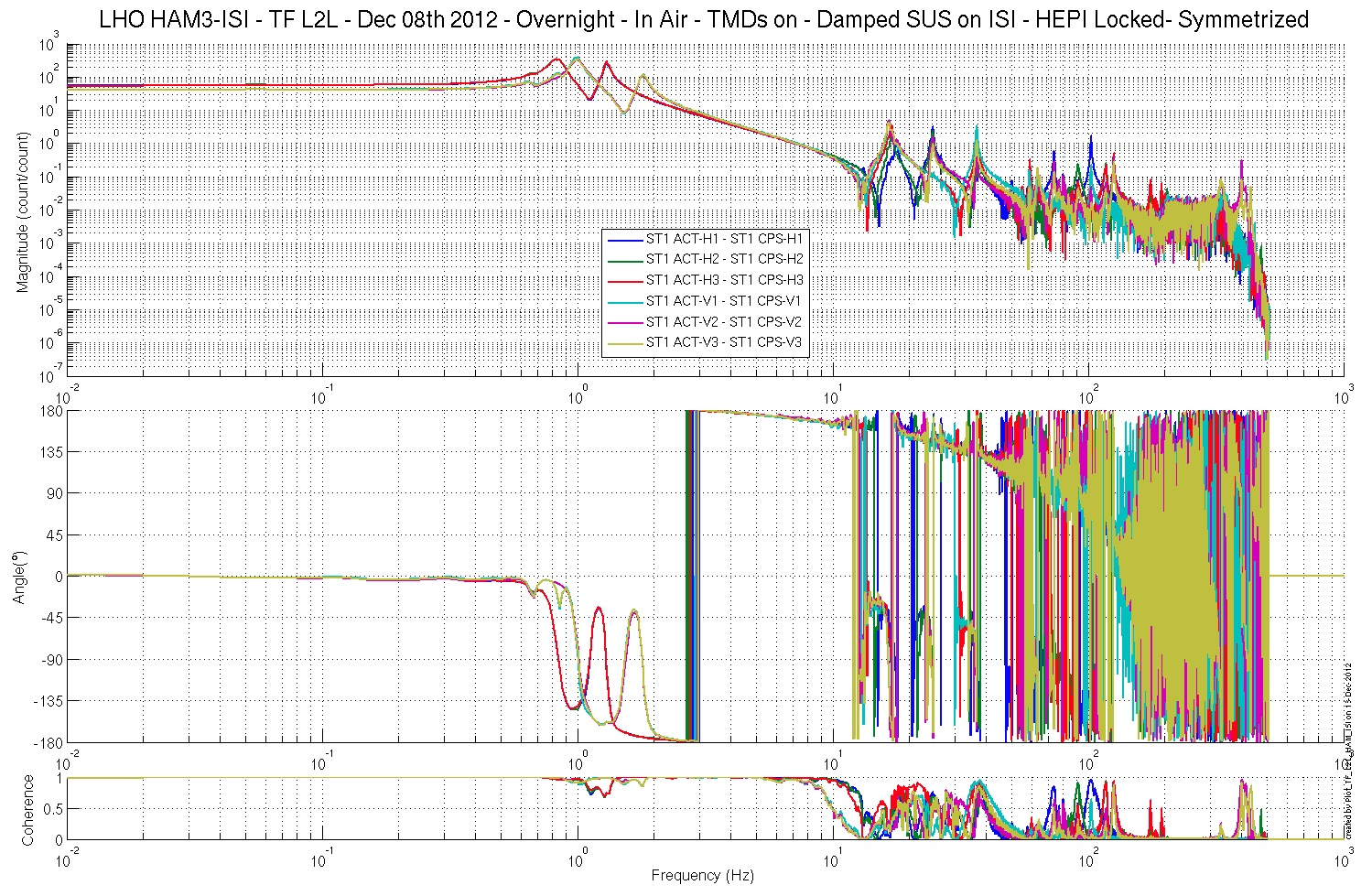 Figure– Local-to-Local Transfer Function – Capacitive Position Sensors – Symmetrized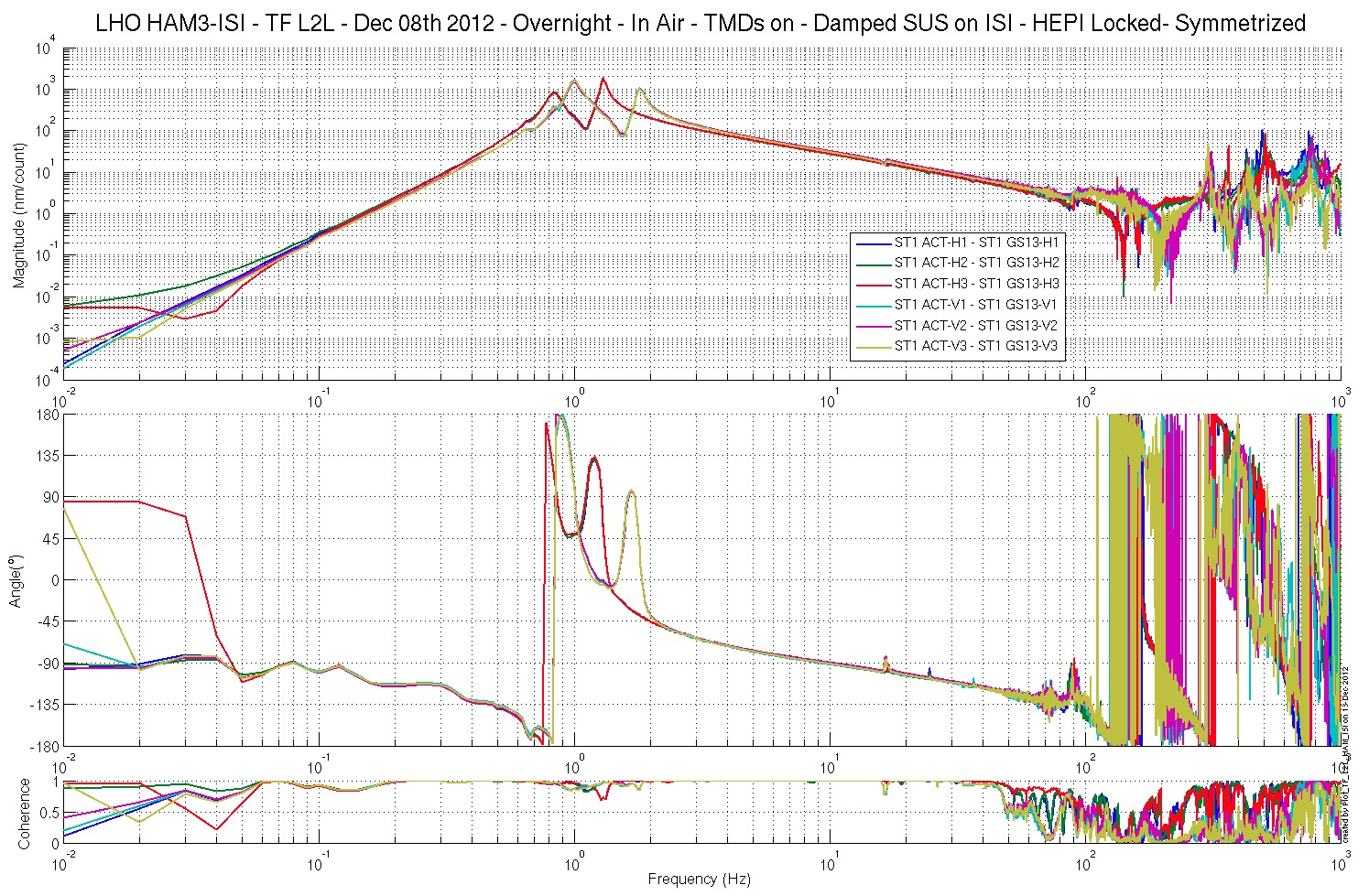 Figure– Local-to-Local Transfer Function – GS13s – SymmetrizedStep 17: Cartesian-to-Cartesian Transfer functions.The following symmetrized transfer functions were calculated from the Local-to-Local transfer functions presented above, in step 15. They are provided as extra material. Hence, they are not subject to acceptance (fail/pass).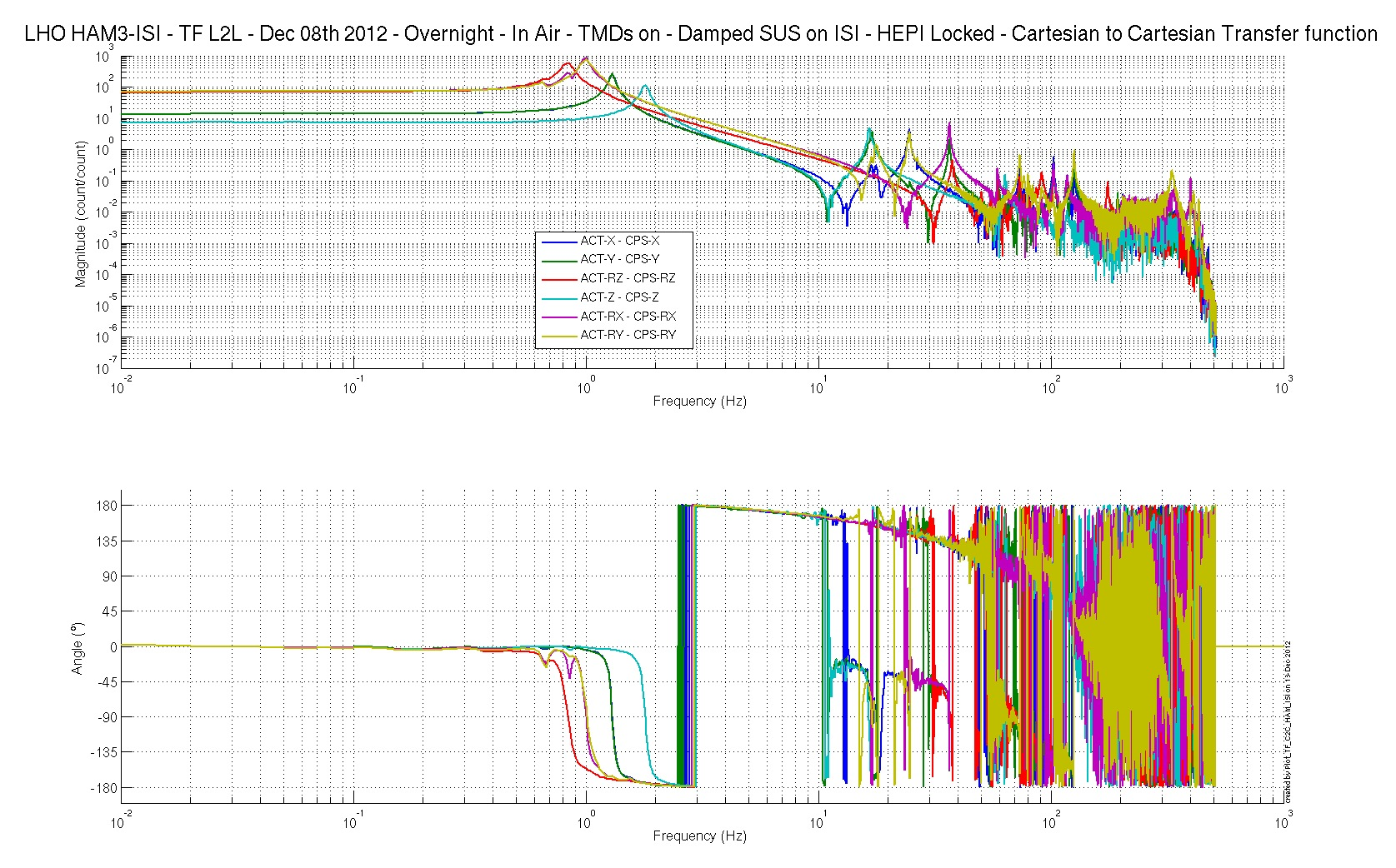 Figure– Cartesian-to-Cartesian Transfer Function – CPSs – Symmetrized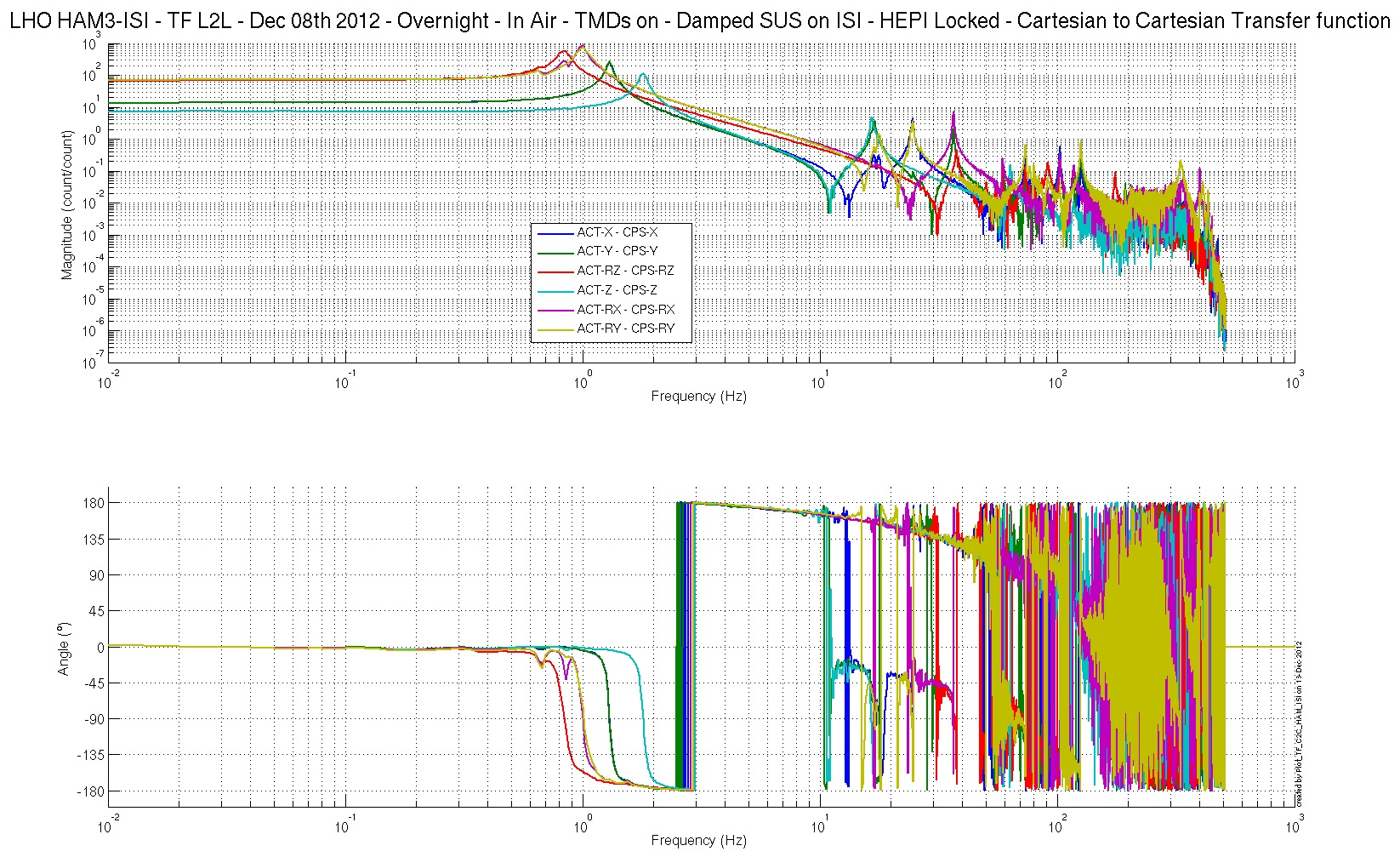 Figure– Cartesian-to-Cartesian Transfer Function – CPSs – SymmetrizedConclusionFinal Chamber TestingThis part of the Phase II testing takes place in open chamber. All the suspensions and optics were on. HEPI was locked. This was the last phase of testing before the chamber is closed for the IMC test. Once this section of the Phase II report is validated, the report is closed.Next step is removal of the first contact from the optics of MC2 and PR2. The suspensions will be locked for this operation. They will be left unlocked, and damped after this operation. The ISI is locked for this operation and will be unlocked once it is done.A final set of transfer functions will be taken before the doors come on the chamber. This set of transfer functions should be approved by the SEI team before closing up the chamber.Tests that failed:The level of stage 1 is slightly out of requirement. The pre-commissioning work performed on the ISI (installation of damping loops and first 2 levels of isolation, without suspensions) did not seem to be impacted. As there is not much that could be done, the SEI team decided to move on while keeping this feature in mind.The blade of corner 2, which is the only one that can be measured is bent slightly out of requirement (17 mils of flatness instead of 15 mils). Like for the level of the optical table, SEI decided to move on while keeping this feature in mind.Waved Tests:LZMP: It is a lengthy measurement that needs tweaking before being run with suspensions on. Indeed, suspensions trip when the test is run.Particularities to be kept in mind:The optical table is slightly out of level (165µrad instead of 100µrad)The blade of corner 2 is bent more that recommended (17 mils of inflation, instead of 15 mils)TFs measured with vertical GS13s are slightly noisier than they are at LLO, above ~150Hz.A small screw ( 4-40 x 0.112) was dropped while populating the optical table. The screw could not be found. Details available in LHO aLog #4354California Institute of TechnologyLIGO Project – MS 18-341200 E. California Blvd.Pasadena, CA 91125Phone (626) 395-2129Fax (626) 304-9834E-mail: info@ligo.caltech.eduMassachusetts Institute of TechnologyLIGO Project – NW22-295185 Albany StCambridge, MA 02139Phone (617) 253-4824Fax (617) 253-7014E-mail: info@ligo.mit.eduLIGO Hanford ObservatoryP.O. Box 1970Mail Stop S9-02Richland WA 99352Phone 509-372-8106Fax 509-372-8137LIGO Livingston ObservatoryP.O. Box 940Livingston, LA  70754Phone 225-686-3100Fax 225-686-7189CornerDirection VoltageSensor reacts to shim insertionCornerDirection (No shim)Sensor reacts to shim insertion1H1.405X1V4.63X2H1.781X2V1.099X3H-0.202X3V2.732XCable ConnectsCable ConnectsCable S/NCable S/NCable S/NPart NameConfigurationCorner 1Corner 2Corner 3GS13HorizontalS1104712S1106659S1106664GS13VerticalS1104712S1106659S1106664L4CHorizontalNANANAL4CVerticalNANANAActuatorHorizontalS1104756 – 95”S1104492 -70”S1106678ActuatorVerticalS1106679S1104490S1105207HardwareLIGO referenceS/NCoil driverD0902744S1103321Coil driverD0902744S1103358Anti Image filterD1100202S1202068Anti aliasing filterD1000269S1202074Anti aliasing filterD1000269S1202075Interface chassisD1000067S1201752Interface chassisD1000067S1201753000102030405060.61.12.24.57.915.627.2lbskgsw91315.77.12w110117.33.31w2215.87.17w31315.77.12w41211.25.08w52094.08w611114.66.62w7111.70.77w8215.87.17Side Masses Total21512500106.848.44000102030405060.61.12.24.57.915.627.2lbskgsk11135.115.92k2231.214.15k31135.115.92k4231.214.15k51135.115.92k6231.214.15Keel Masses Total0000363198.990.2250lbs597lbs10kgTotal (kg)416421.51SideKeelTopTotalWeigh (kg)48.4490.22421.51560.18LockersShim thickness (mils)LockersShim thickness (mils)A120B120C121D122Blade #Root (Mils)Tip(Mils)Flatness (mils)138837513239938118339037812H1 readout (count)1426H2 readout (count)3444H3 readout (count)-374V1 readout (count)-1071V2 readout (count)2678V3 readout (count)904Negative driveNo DrivePositive driveH1 readout (count)-24490142623074H2 readout (count)-23748344424363H3 readout (count)-25384-37423516V1 readout (count)-19328-107119568V2 readout (count)-23790267827001V3 readout (count)-2260290421003Sensors (counts)Sensors (counts)Sensors (counts)Sensors (counts)Sensors (counts)Sensors (counts)H1H2H3V1V2V3H1176711871081373-6H210932025105423165H3110112281821631-5V130304-29812986-525V2-349236207-5481371-74V3-43-2694118-5941270SlopeOffsetAverage slopeVariation from
average(%)H11.8707772691347.6700591.87-0.22H21.8940681163340.2030421.871.03H31.859687541-436.13860681.87-0.81V11.352814518-900.90323431.350.00V21.3549523942654.1826891.350.16V31.350689415742.96621251.35-0.16DCC NumberPart nameConfigurationCorner 1 S/NCorner 2 S/NCorner 3 S/ND071001Stage 0 baseNA101010D071051Stage 1 baseNA121212D071050Optical tableNA111111D071002Spring PostNA238D071100SpringNA381329D071102FlexureNA2414ADEPosition sensorHorizontal12007 Master 012022     S1ave 18012035     Slave 0ADEPosition sensorVertical11983     Slave 18012006     Slave 012027     Slave 180D047812GS-13 podHorizontal133871D047812GS-13 podVertical74724D047823L4C podHorizontalNANANAD047823L4C podVerticalNANANAD0902749ActuatorHorizontal23115117D0902749ActuatorVertical10598116CornerS/NTMD110TMD211TMD312000102030405060.61.12.24.57.915.627.2lbskgsw9000000000.00w1212111.25.08w21117.33.31w31015.12.31w4211115.87.17w512.21.00w610.60.27w7115.62.54w811113.56.12Side Masses Total735620061.327.81000102030405060.61.12.24.57.915.627.2lbskgsk11135.115.92k2231.214.15k31135.115.92k4231.214.15k51135.115.92k6231.214.15Keel Masses Total0000363198.990.22ShiftUnlocked (Counts)Locked (Counts)ShiftShiftUnlocked (Counts)Locked (Counts)ShiftH1-38087.98467.98H2170504.36334.36H3-60139.12199.12V1120145.6425.64V2-350-518.82168.82V3250108.37141.63LockersShim thickness (mil)A120B120C121D129Negative driveNo DrivePositive driveROM (Counts)H1 readout (count)-22700972340046100H2 readout (count)-227004372340046100H3 readout (count)-232001212420047400V1 readout (count)-189001151950038400V2 readout (count)-20100-4792050040600V3 readout (count)-205001751900039500SlopeOffsetAverage slopeVariation from
average (%)H11.8790.041.88-0.19H21.89506.961.880.98H31.86118.851.88-0.80V11.38203.391.380.27V21.38-478.641.380.01V31.37154.301.38-0.28